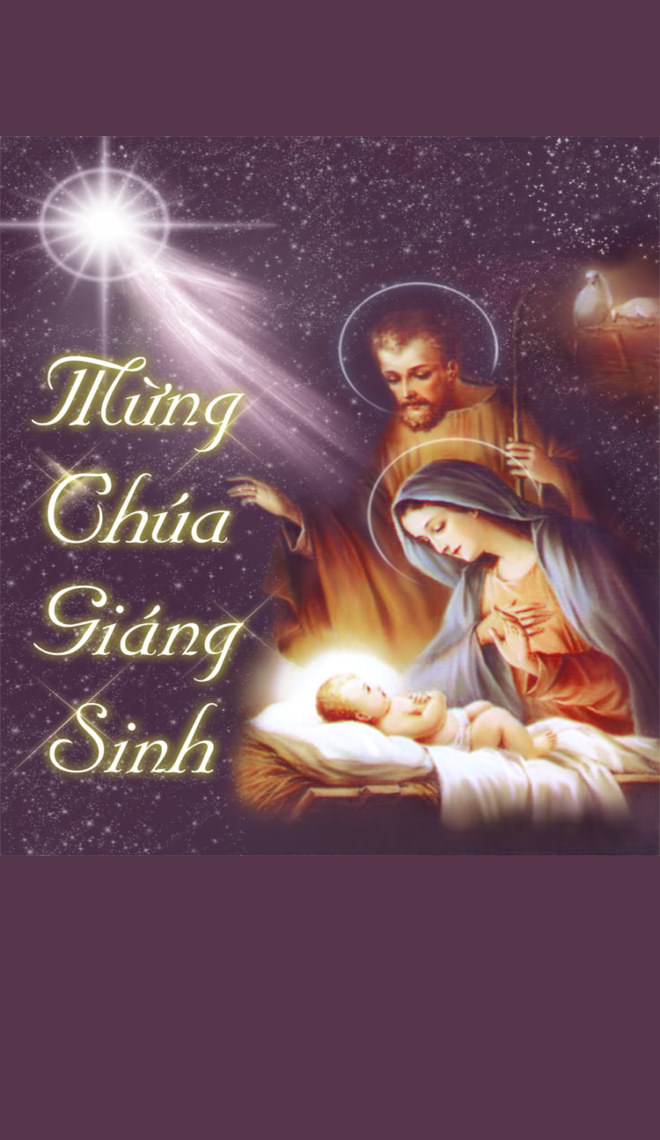 THÁNG 12/202201/12/2022Thứ Năm I Mùa VọngBÀI ĐỌC I: Is 26, 1-6"Dân công chính biết giữ sự trung tín, hãy tiến vào".Trích sách Tiên tri Isaia.Ngày ấy, trong đất Giuđa, người ta hát khúc ca này: Sion là thành trì kiên cố của chúng ta, có tường thành và hào luỹ che chở, hãy mở cửa, và dân công chính biết giữ sự trung tín, hãy tiến vào. Sự sai lầm cũ đã qua đi, Chúa sẽ bảo tồn sự hoà bình. Sự hoà bình, vì chúng ta trông cậy nơi Chúa.Hãy trông cậy Chúa đến muôn đời, trông cậy Chúa, Đấng quyền năng mãi mãi. Vì Người triệt hạ dân ở nơi cao, và hạ thấp những thành trì danh tiếng, Người hạ nó sát đất, chà đạp nó thấu bụi tro. Bàn chân người nghèo khó bước đi, và kẻ bần cùng sẽ đạp trên nó. Đó là lời Chúa.ĐÁP CA: Tv 117, 1 và 8-9. 19-21. 25-27aĐáp: Chúc tụng Đấng nhân danh Chúa mà đến! (c. 26a ) Hoặc đọc: Alleluia!1 ) Hãy cảm tạ Chúa, vì Chúa hảo tâm, vì đức từ bi của Người muôn thuở. Tìm đến nương tựa Chúa thì tốt hơn nương tựa ở loài người; tìm đến nương tựa Chúa thì tốt hơn nương tựa những bậc quân vương. .2 ) Xin mở cho tôi các cửa công minh, để tôi vào và cảm tạ ơn Chúa. Đây là ngọ môn của Chúa, những người hiền đức qua đó tiến vào. Tôi cảm tạ Chúa vì Chúa đã nghe tôi,và đã trở nên Đấng cứu độ tôi. .3 ) Thân lạy Chúa, xin gia ơn cứu độ; thân lạy Chúa, xin ban cho đời sống phồn vinh. Chúc tụng Đấng nhân danh Chúa mà đến, từ nhà Chúa, chúng tôi cầu phúc cho chư vị. Chúa là Thiên Chúa và đã soi sáng chúng tôi. .ALLELUIA: Is 40, 9-10Alleluia, alleluia! - Hỡi người giảng tin mừng, hãy mạnh dạn cất lớn tiếng: Này Chúa là Thiên Chúa sẽ đến trong sức mạnh. - Alleluia.PHÚC ÂM: Mt 7, 21. 24-27"Ai thực hiện ý Chúa Cha, sẽ được vào nước trời".Tin Mừng Chúa Giêsu Kitô theo Thánh Matthêu.Khi ấy, Chúa Giêsu phán cùng các môn đệ rằng: "Không phải tất cả những ai nói với Ta, 'Lạy Chúa, lạy Chúa!', là được vào nước trời, nhưng chỉ có người thực hiện ý Cha Ta ở trên trời, kẻ ấy mới được vào nước trời."Vậy ai nghe những lời Ta nói đây và đem ra thực hành, thì giống như người khôn ngoan, đã xây nhà mình trên đá; mưa có đổ xuống, nước có tràn vào, gió bão có thổi đến và lùa vào nhà đó, nhà vẫn không sập, vì nhà ấy được xây trên nền đá. Và hễ ai nghe những lời Ta nói đây mà không đem ra thực hành, thì giống như người ngu đần, xây nhà mình trên cát, khi mưa sa nước lũ, gió thổi và lùa vào nhà đó, nhà sẽ sập và sẽ trở nên đống hoang tàn". Đó là lời Chúa.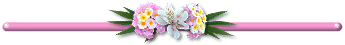 * Việc cầu nguyện giúp tâm hồn nhìn thấy sự phù phiếm của những của cải và khoái lạc trần thế. Nó đổ tràn cho họ ánh sáng, sức mạnh và an ủi; đồng thời cho họ cảm nếm trước hạnh phúc thanh nhàn nơi quê hương trên trời của chúng ta. (Thánh Rose Viterbo ) * Một con chim có thể bị giữ lại bằng một sợi xích hoặc một sợi chỉ, đàng nào nó cũng vẫn không bay lên được. (Thánh Gioan Thánh Giá ) 02/12/2022Thứ Sáu I Mùa VọngBÀI ĐỌC I: Is 29, 17-24"Ngày đó mắt người mù sẽ được xem thấy".Trích sách Tiên tri Isaia.Đây Chúa là Thiên Chúa phán: Không còn bao lâu nữa, Liban sẽ trở nên lùm cây, và lùm cây sẽ trở nên cánh rừng. Ngày đó, người điếc sẽ được nghe lời Sách Thánh, và từ bóng tối, mắt người mù sẽ được xem thấy. Những người hiền lành sẽ càng thêm vui mừng trong Chúa, và những kẻ nghèo khó sẽ nhảy mừng trong Đấng Thánh của Israel. Vì chưng, người ỷ thế sẽ thất bại, kẻ khinh người sẽ bị hổ ngươi, người mưu toan gian ác sẽ bị tiêu diệt. Đó là kẻ dùng lời nói để cáo gian người khác, kẻ ra cửa thành mà đánh lừa người xử kiện, kẻ lấy sự nhỏ nhoi mà hiếp đáp người công chính. Vì thế, Chúa, Đấng cứu chuộc Abraham, phán cùng nhà Giacóp lời này: Từ đây Giacóp sẽ chẳng còn phải hổ ngươi và đỏ mặt; nhưng khi xem thấy con cháu mình là công trình của tay Ta, đang ca ngợi danh thánh Ta giữa nhà Giacóp, thì chúng sẽ ngợi khen Đấng Thánh của Giacóp và tuyên xưng Thiên Chúa Israel. Và tâm trí lầm lạc sẽ được hiểu biết; người lẩm bẩm sẽ học biết lề luật. Đó là lời Chúa.ĐÁP CA: Tv 26, 1. 4. 13-14Đáp: Chúa là sự sáng và là Đấng cứu độ tôi (c. 1a ) . 1 ) Chúa là sự sáng, là Đấng cứu độ, tôi sợ chi ai? Chúa là Đấng phù trợ đời tôi, tôi sợ gì ai? 2 ) Có một điều tôi xin Chúa, một điều tôi kiếm tìm, đó là tôi được cư ngụ trong nhà Chúa suốt đời tôi, hầu vui hưởng sự êm đềm của Chúa, và chiêm ngưỡng thánh điện của Ngài. 3 ) Tôi tin rằng tôi sẽ được nhìn xem những ơn lành của Chúa trong cõi nhân sinh. Hãy chờ đợi Chúa, hãy sống can trường, hãy phấn khởi tâm hồn và chờ đợi Chúa. ALLELUIA: Is 45, 8Alleluia, alleluia! - Hỡi các tầng trời, hãy đổ sương mai; hỡi ngàn mây, hãy mưa Đấng Công Chính, đất hãy mở ra và trổ sinh Đấng Cứu Chuộc. - Alleluia.PHÚC ÂM: Mt 9, 27-31"Tin vào Chúa Giêsu, hai người mù được chữa lành".Tin Mừng Chúa Giêsu Kitô theo Thánh Matthêu.Khi ấy, Chúa Giêsu đi ngang qua, có hai người mù chạy theo Chúa và kêu lớn tiếng rằng: "Hỡi Con vua Đavít, xin thương chúng tôi". Khi Chúa tới nhà, những người mù tiến lại gần Chúa. Chúa Giêsu phán bảo họ: "Các ngươi có tin rằng Ta có thể làm việc ấy không?" Họ thưa: "Lạy Thầy, có". Bấy giờ Chúa sờ vào mắt họ và phán: "Các ngươi tin thế nào, thì hãy được như vậy". Mắt họ liền mở ra, nhưng Chúa Giêsu truyền cho họ rằng: "Coi chừng, đừng cho ai biết". Nhưng vừa ra đi, họ liền đồn tiếng Người trong khắp miền ấy. Đó là lời Chúa.* Về việc xưng tội:Hỡi ôi linh hồn của tôi, khi bản tính sa đọa của chúng ta trỗi dậy mạnh mẽ, khi chúng ta chán chường bản thân, trở nên yếu nhược tư bề, ngao ngán vì những sa đi ngã lại, hao mòn vì tội lỗi và ưu phiền, chúng ta hãy nhẹ nhàng, từ tốn đặt tất cả cáo trạng ấy dưới chân Thiên Chúa, để nhờ vị đại diện được chỉ định của Người mà được giao hòa và khích lệ. Mặc dù chúng ta run rẩy ý thức về tình trạng bất toàn của mình, nhưng chúng ta đã đến gần suối mạch thánh thiện. Khi tâm hồn mở rộng tiếp nhận khát vọng thao thức ấy, tức khắc nó được bảo bọc trong tình yêu của Thiên Chúa, được bao phủ nhờ sự công chính của Người. Và chúng ta không còn như trước nữa. (Thánh Elizabeth Seton ) 03/12/2021Thứ Bảy I Mùa VọngBÀI ĐỌC I: Is 30, 19-21. 23-26"Người động lòng thương ngươi, lắng nghe lời ngươi kêu xin".Trích sách Tiên tri Isaia.Đây Chúa là Thiên Chúa, Đấng Thánh của Israel phán: Dân Sion sẽ được ở Giêrusalem. Ngươi sẽ chẳng còn than van khóc lóc; Chúa động lòng thương ngươi, và khi vừa nghe tiếng ngươi kêu, Người liền đáp lại lời ngươi. Chúa sẽ cho ngươi chút bánh đau thương, ít nước khốn cùng. Nhưng Đấng dạy dỗ ngươi sẽ không lìa bỏ ngươi, mắt ngươi sẽ trông nhìn Đấng giáo huấn ngươi, và tai ngươi sẽ nghe tiếng Đấng từ sau lưng bảo rằng: "Đây là đường, hãy bước đi theo đó, đừng rẽ bên mặt, đừng quẹo bên trái". Sẽ ban mưa xuống cho hạt giống của ngươi, bất cứ trên đất nào ngươi đã gieo vãi. Bánh thổ sản sẽ rất dồi dào và thơm ngon. Ngày ấy, chiên được chăn thả trên lãnh địa rộng lớn của ngươi. Bò lừa cày ruộng ngươi được ăn rơm có muối, đã được rê sạch. Trong ngày tru diệt muôn người, khi thành quách đổ nhào, sẽ có giòng suối chảy trên đồi cao núi thẳm. Ngày Chúa băng bó thương tích của dân Người, và chữa lành da bầm thịt giập; mặt trăng sẽ sáng chói như mặt trời, mặt trời sẽ bảy lần chói sáng hơn, như ánh sáng bảy ngày. Đó là lời Chúa.ĐÁP CA: Tv 146, 1-2. 3-4. 5-6Đáp: Phúc cho tất cả những ai mong đợi Chúa (Is 30, 18 ) .Hoặc đọc: Alleluia. 1 ) Hãy ngợi khen Chúa vì Người hảo tâm; hãy ca mừng Thiên Chúa chúng ta, vì Người êm ái, thực Người rất đáng ngợi khen. Chúa xây dựng lại Giêrusalem, tập họp con cái Israel phân tán. 2 ) Chính Người chữa những kẻ giập nát tâm can, và băng bó vết thương của lòng họ. Người ấn định con số các ngôi sao, và gọi đích danh từng ngôi một. 3 ) Chúa chúng ta cao cả và mãnh liệt quyền năng, sự khôn ngoan của Người thực là vô lượng. Chúa nâng cao những kẻ khiêm cung, Người đè bẹp đứa ác nhân xuống tận đất. ALLELUIA: Is 55, 6Alleluia, alleluia! - Hãy tìm kiếm Chúa khi còn gặp được Người; hãy kêu xin Người lúc Người còn gần các ngươi. - Alleluia.PHÚC ÂM: Mt 9, 35 - 10, 1. 6-8"Thấy đoàn lũ dân chúng, Người động lòng xót thương họ".Tin Mừng Chúa Giêsu Kitô theo Thánh Matthêu.Khi ấy, Chúa Giêsu đi rảo khắp các thành phố làng mạc, dạy dỗ trong các hội đường, rao giảng Tin Mừng Nước Trời, và chữa lành mọi bệnh hoạn tật nguyền. Thấy đoàn lũ dân chúng, Người động lòng xót thương họ, vì họ tất tưởi bơ vơ như những con chiên không có người chăn, Người liền bảo môn đệ rằng: "Lúa chín đầy đồng, mà thợ gặt thì ít. Các con hãy xin chủ ruộng sai thợ đi gặt lúa". Và Người triệu tập mười hai môn đệ, ban cho họ quyền năng trên các thần ô uế, để họ xua đuổi chúng, và chữa lành mọi bệnh hoạn tật nguyền. Người bảo: "Các con hãy đi đến cùng chiên lạc của nhà Israel trước đã, và rao giảng rằng: Nước Trời đã đến gần. Hãy chữa lành người liệt, phục sinh kẻ chết, chữa lành người phung, và xua trừ ma quỷ. Các con đã lãnh nhận nhưng không, thì hãy cho nhưng không". Đó là lời Chúa.* Nếu sự gì đã hợp nhất sâu xa với tâm hồn anh em, thì anh em không nên coi nó như sở hữu của mình ở đời này mà thôi, mà hãy tin rằng nó sẽ theo anh em về đời sau. Nếu đó là điều tốt, anh em hãy vui mừng, và trong tâm trí, anh em hãy tạ ơn Thiên Chúa; còn nếu đó là điều xấu, anh em hãy buồn sầu thở than, và hãy gắng gỡ mình ra khỏi nó trong khi anh em vẫn còn trong thân xác. (Thánh Isaak Syria ) * Mọi phương cách của trần gian này thất thường và bất trắc như một cơn giông tố giữa biển khơi. (Thánh Bede ) 04/12/2022Chúa Nhật II Mùa Vọng Năm ABÀI ĐỌC I: Is 11, 1-10"Chúa lấy sự công minh mà xét xử người nghèo khó".Trích sách Tiên tri Isaia.Ngày ấy, từ gốc Giêsê sẽ đâm ra một chồi và cũng từ gốc ấy sẽ đơm lên một bông hoa. Trên bông hoa ấy, thần linh của Thiên Chúa sẽ ngự xuống, tức thần khôn ngoan và thông suốt, thần chỉ dẫn và sức mạnh, thần hiểu biết và đạo đức, và thần ấy sẽ làm cho Ngài biết kính sợ Thiên Chúa. Ngài không xét đoán theo như mắt thấy, cũng không lên án theo điều tai nghe, nhưng Ngài sẽ lấy đức công minh mà xét xử những người nghèo khó, và lấy lòng chính trực mà bênh đỡ kẻ hiền lành trong xứ sở. Ngài sẽ dùng lời như gậy đánh người áp chế, và sẽ dùng tiếng nói giết chết kẻ hung ác. Ngài lấy đức công bình làm dây thắt lưng, và lấy sự trung tín làm đai lưng. Sói sống chung với chiên con; beo nằm chung với dê; bò con, sư tử và chiên sẽ ở chung với nhau; con trẻ sẽ dẫn dắt các thú ấy. Bò (cái ) và gấu (cái ) sẽ ăn chung một nơi, các con của chúng nằm nghỉ chung với nhau; sư tử cũng như bò đều ăn cỏ khô. Trẻ con còn măng sữa sẽ vui đùa kề hang rắn lục, và trẻ con vừa thôi bú sẽ thọc tay vào hang rắn độc. Các thú dữ ấy không làm hại ai, không giết chết người nào khắp núi thánh của Ta. Bởi vì thế gian sẽ đầy dẫy sự hiểu biết Chúa, như nước tràn đầy đại dương. Ngày ấy gốc Giêsê đứng lên như cờ hiệu cho muôn dân. Các dân sẽ khẩn cầu Ngài, và mộ Ngài sẽ được vinh quang. Đó là lời Chúa.ĐÁP CA: Tv 71, 2. 7-8. 12-13. 17Đáp: Sự công chính và nền hoà bình viên mãn sẽ triển nở trong triều đại người (c. 7 ) . 1 ) Lạy Chúa, xin ban quyền xét đoán khôn ngoan cho đức vua, và ban sự công chính cho hoàng tử, để người đoán xét dân Chúa cách công minh, và phân xử người nghèo khó cách chính trực. 2 ) Sự công chính và nền hoà bình viên mãn sẽ triển nở trong triều đại người cho tới khi mặt trăng không còn chiếu sáng. Và người sẽ thống trị từ biển nọ đến biển kia, từ sông cái đến tận cùng trái đất. 3 ) Vì người sẽ giải thoát kẻ nghèo khó khỏi tay kẻ quyền thế, và sẽ cứu người bất hạnh không ai giúp đỡ. Người sẽ thương xót kẻ yếu đuối và người thiếu thốn, và cứu thoát mạng sống người cùng khổ. 4 ) Chúc tụng danh người đến muôn đời, danh người còn tồn tại lâu dài như mặt trời. Vì người, các chi họ đất hứa sẽ được chúc phúc, và các dân nước sẽ ca khen người. BÀI ĐỌC II: Rm 15, 4-9"Chúa Kitô cứu rỗi hết mọi người".Trích thư Thánh Phaolô Tông đồ gửi tín hữu Rôma.Anh em thân mến, những gì đã viết ra là có ý để giáo huấn chúng ta, hầu nhờ Thánh Kinh thêm sức và an ủi, chúng ta được cậy trông. Xin Thiên Chúa, nguồn kiên tâm và an ủi, ban cho anh em biết thông cảm với nhau theo gương Chúa Giêsu Kitô, để anh em đồng thanh tôn vinh Chúa là Cha Đức Giêsu Kitô, Chúa chúng ta. Vì thế, anh em hãy tiếp rước nhau như chính Chúa Giêsu đã tiếp nhận anh em, để làm rạng danh Thiên Chúa. Vì chúng tôi quả quyết với anh em: để chứng tỏ sự chân thật của Thiên Chúa, Đức Giêsu Kitô đã phục vụ những người chịu phép cắt bì, hầu xác nhận lời hứa cùng các tổ phụ. Còn dân ngoại, họ tôn thờ Thiên Chúa vì lòng nhân từ Người, như lời chép rằng: "Vì vậy, lạy Chúa, con sẽ cao rao Chúa và sẽ ca tụng danh Chúa giữa các dân ngoại". Đó là lời Chúa.ALLELUIA: Lc 3, 4. 6Alleluia, alleluia! - Hãy dọn đường Chúa, hãy sửa đường Chúa cho ngay thẳng; và mọi người sẽ thấy ơn cứu độ của Thiên Chúa. - Alleluia.PHÚC ÂM: Mt 3, 1-12"Hãy ăn năn thống hối, vì nước trời gần đến".Tin Mừng Chúa Giêsu Kitô theo Thánh Matthêu.Ngày ấy, Gioan Tẩy Giả đến giảng trong hoang địa xứ Giuđêa rằng: "Hãy ăn năn thống hối, vì nước trời gần đến". Chính ông là người mà Tiên tri Isaia đã tiên báo: "Có tiếng kêu trong hoang địa rằng: Hãy dọn đường Chúa, hãy sửa đường Chúa cho ngay thẳng". Bởi vì chính Gioan mặc áo lông lạc đà, thắt lưng bằng dây da thú, ăn châu chấu và uống mật ong rừng. Bấy giờ dân thành Giêrusalem, khắp xứ Giuđêa và các miền lân cận sông Giođan tuôn đến với ông, thú tội và chịu phép rửa do tay ông trong sông Giođan. Thấy có một số đông người biệt phái và văn nhân cũng đến xin chịu phép rửa, thì Gioan bảo rằng: "Hỡi nòi rắn độc, ai bảo các ngươi trốn lánh cơn thịnh nộ hòng đổ xuống trên đầu các ngươi. Hãy làm việc lành cho xứng với sự thống hối. Chớ tự phụ nghĩ rằng: tổ tiên chúng ta là Abraham. Vì ta bảo cho các ngươi hay: Thiên Chúa quyền năng có thể khiến những hòn đá trở nên con cái Abraham. Đây cái rìu đã để sẵn dưới gốc cây. Cây nào không sinh trái tốt, sẽ phải chặt đi và bỏ vào lửa. Phần tôi, tôi lấy nước mà rửa các ngươi, để các ngươi được lòng sám hối; còn Đấng sẽ đến sau tôi có quyền năng hơn tôi và tôi không đáng xách giày Người. Chính Đấng ấy sẽ rửa các ngươi trong Chúa Thánh Thần và lửa. Ngài cầm nia trong tay mà sảy lúa của Ngài, rồi thu lúa vào kho, còn rơm thì đốt đi trong lửa không hề tắt". Đó là lời Chúa.* Có lần đang lúc chơi đùa vui vẻ với các đồng bạn, [một vị thánh kia] được hỏi ngài sẽ làm gì nếu như thiên thần báo cho biết ngài sẽ chết và phải ra trước tòa Chúa phán xét trong vòng một khắc đồng hồ nữa. Vị thánh trả lời ngài sẽ tiếp tục chơi đùa, vì ngài biết chắc những trò chơi ấy làm đẹp lòng Thiên Chúa. (Thánh Gioan Bosco ) * Mọi tạo vật trên trần gian sẽ nâng tâm hồn chúng ta lên cùng Thiên Chúa nếu như chúng ta nhìn chúng bằng một con mắt ngay lành. (Thánh Felix Cantalice ) 05/12/2022Thứ Hai Tuần II Mùa VọngBÀI ĐỌC I: Is 35, 1-10"Chính Thiên Chúa sẽ đến và cứu thoát các ngươi".Trích sách Tiên tri Isaia.Sa mạc và hoang địa hãy vui mừng, đồng cỏ hoang hãy hoan hỉ và nở hoa; hãy nở hoa như cây thuỷ tiên, hãy tràn đầy hân hoan và niềm vui! Hoang địa sẽ được vinh quang của núi Liban, và vẻ tráng lệ của Carmel và Saron. Chính họ sẽ được thấy vinh quang của Chúa, và vẻ tráng lệ của Thiên Chúa chúng ta.Hãy nâng đỡ những bàn tay mỏi mệt, và hãy làm vững mạnh những đầu gối rã rời. Hãy nói với những tâm hồn xao xuyến: Can đảm lên, đừng sợ! Này đây Thiên Chúa các ngươi đến để phục thù. Chính Người sẽ đến và cứu thoát các ngươi.Bấy giờ mắt người mù sẽ sáng lên, và tai người điếc sẽ mở ra. Bấy giờ người què sẽ nhảy nhót như nai, và người câm sẽ nói được, vì nước sẽ chảy lên nơi hoang địa, và suối sẽ chảy nơi đồng vắng. Đất khô cạn sẽ trở thành ao hồ, và hoang địa sẽ trở nên suối nước. Hang dã thú nơi chó rừng ẩn náu sẽ trở thành vườn lau vườn sậy.Nơi ấy sẽ có những con đường người ta sẽ gọi là thánh lộ, không tội nhân nào được qua đường đó; đường này sẽ thuộc về các ngươi, và những kẻ ngây thơ sẽ không lạc lối. Đường ấy sẽ không có vết chân sư tử, và không ác thú nào đi trên đường này, chỉ những kẻ được giải phóng đi trên đó thôi. Những kẻ được Chúa cứu thoát sẽ trở về, và vào thành Sion với lời ca vang, cùng với triều thiên hân hoan trên đầu họ. Họ sẽ được niềm vui và hoan hỉ; họ không còn đau khổ và than van. Đó là lời Chúa.ĐÁP CA: Tv 84, 9ab-10. 11-12. 13-14Đáp: Này đây Chúa chúng ta sẽ đến và cứu độ chúng ta (Is 35, 4d ) .1 ) Tôi sẽ nghe Chúa là Thiên Chúa của tôi phán bảo điều chi? Chắc hẳn Người sẽ phán bảo về sự bình an. Vâng, ơn cứu độ Chúa gần đến cho những ai tôn sợ Chúa, để vinh quang Chúa ngự trị trong đất nước chúng tôi. .2 ) Lòng nhân hậu và trung thành gặp gỡ nhau, đức công minh và sự bình an hôn nhau âu yếm. Từ mặt đất, đức trung thành sẽ nở ra, và đức công minh tự trời nhìn xuống. .3 ) Vâng, Chúa sẽ ban cho mọi điều thiện hảo, và đất nước chúng tôi sẽ sinh bông trái. Đức công minh sẽ đi trước thiên nhan Chúa, và ơn cứu độ theo sau lốt bước của Người. .ALLELUIA: Lc 3, 4. 6Alleluia, alleluia! - Hãy dọn đường Chúa, hãy sửa đường Chúa cho ngay thẳng; và mọi người sẽ thấy ơn cứu độ của Thiên Chúa. - Alleluia.PHÚC ÂM: Lc 5, 17-26"Hôm nay chúng tôi đã thấy những việc lạ lùng".Tin Mừng Chúa Giêsu Kitô theo Thánh Luca.Ngày ấy, Chúa Giêsu đang ngồi giảng, có cả những người biệt phái và tiến sĩ luật từ các làng mạc xứ Galilêa, xứ Giuđêa và Giêrusalem đến nghe Người, và Người dùng quyền lực của Thiên Chúa chữa nhiều người. Người ta khiêng một người bất toại đến, họ tìm cách vào nhà để đặt người bất toại trước mặt Người. Nhưng không tìm được lối vào, vì dân chúng quá đông, họ liền trèo lên sân thượng và thả người bất toại xuống giữa cử toạ trước mặt Chúa Giêsu. Thấy lòng tin của họ, Người nói: "Hỡi người kia, tội ngươi đã được tha!"Các luật sĩ và biệt phái bắt đầu lý luận rằng: "Người này là ai mà dám nói phạm thượng? Trừ một mình Chúa, ai có quyền tha tội?" Chúa Giêsu biết rõ điều họ suy tính, liền nói với họ: "Sao các ngươi lại nghĩ trong lòng như vậy? Nói rằng: 'Các tội của ngươi đã được tha', hay nói: 'Ngươi hãy đứng dậy mà đi', đàng nào dễ hơn? Song (như thế là ) để các ngươi biết Con Người có quyền tha tội ở dưới đất". Người nói với người bất toại rằng: "Ta bảo ngươi, hãy chỗi dậy vác giường về nhà".Tức thì anh ta chỗi dậy vác giường đi về nhà và ca tụng Thiên Chúa. Ai nấy đều sợ hãi và ngợi khen Thiên Chúa; họ kinh sợ và nói: "Hôm nay chúng ta đã thấy những việc lạ lùng". Đó là lời Chúa.* Ý chí của tôi đã hoàn toàn xúc động và giờ đây được đắm đuối trong cuộc kết hợp toàn diện kéo dài đến cuối giờ cầu nguyện. Chủ đề nguyện gẫm của tôi: vì Thiên Chúa là tình yêu, nên tôi phải là tình yêu trọn vẹn trong cuộc kết hợp này; vì Thiên Chúa là lửa, nên tôi phải được thiêu đốt trong Người và trở nên lửa giống như Người; vì tình yêu là mối liên kết hoàn hảo, nên tôi không còn ước ao mối liên kết nào khác…. Sau những giờ phút ngất ngây ấy, tôi thấy mình trong một tình trạng siêu thoát với mọi thụ tạo và hoàn toàn gắn bó với Đấng Tình Quân thiên đàng của tôi ở khắp nơi và trong mọi lúc… nếu như Chúa muốn tôi đi đến tận cùng trái đất, thì nơi đó trở thành quê hương của tôi: bởi vì Chúa ở khắp nơi, nên chỗ nào đối với tôi cũng đều như nhau. (Chân phúc Marie Nhập Thể ) * Trừ khi ý chí chủ tâm chấp thuận, còn không thì chưa có tội lỗi gì cả; cũng chẳng có tội lỗi gì nếu như lý trí đã chống lại khi các tư tưởng xấu xa hiện lên và làm nó kinh tởm. (Chân phúc Henry Suso ) 06/12/2022Thứ Ba Tuần II Mùa VọngBÀI ĐỌC I: Is 40, 1-11"Thiên Chúa an ủi dân Người".Trích sách Tiên tri Isaia.Chúa ngươi phán: Hỡi dân Ta, hãy an tâm, hãy an tâm! Hãy nói với Giêrusalem, và kêu gọi rằng: Thời nô lệ đã chấm dứt, tội lỗi đã được ân xá, Chúa đã ban ơn nhiều gấp hai lần tội lỗi. Và có tiếng kêu trong hoang địa rằng: Hãy dọn đường Chúa, hãy sửa đường Chúa chúng ta trong hoang địa cho ngay thẳng, hãy lấp mọi hố sâu và hãy bạt mọi núi đồi; con đường cong queo hãy làm cho ngay thẳng, con đường gồ ghề hãy san cho bằng. Và vinh quang Chúa sẽ xuất hiện, mọi người sẽ được thấy vinh quang Thiên Chúa, vì Ngài đã phán. Có tiếng bảo: "Hãy hô lên!", và tôi nói: "Tôi sẽ hô lên điều gì?" Mọi xác phàm như cỏ dại; mọi vinh quang của nó đều như hoa ngoài đồng. Cỏ dại đã khô, hoa đã tàn, vì hơi Chúa đã thổi trên chúng. Vì chưng, dân là cỏ dại: Cỏ dại đã khô, hoa đã tàn, mà lời Chúa chúng ta tồn tại đến muôn đời. Hỡi ngươi là kẻ đem tin mừng cho Sion, hãy trèo lên núi cao. Hỡi ngươi là kẻ đưa tin mừng cho Giêrusalem, hãy mạnh dạn cất tiếng. Hãy cất tiếng cao, đừng sợ! Hãy nói cho các dân thành thuộc chi họ Giuđa rằng: Đây Thiên Chúa các ngươi, đây Chúa là Thiên Chúa các ngươi sẽ đến trong quyền lực, và cánh tay Người sẽ thống trị. Người mang theo những phần thưởng chiến thắng, và đưa đi trước những chiến lợi phẩm. Người chăn dắt đoàn chiên Người như một mục tử. Người ẵm những chiên con trên cánh tay, ôm ấp chúng vào lòng, và nhẹ tay dẫn dắt những chiên mẹ. Đó là lời Chúa.ĐÁP CA: Tv 95, 1-2. 3 và 10ac. 11-12. 13Đáp: Thiên Chúa chúng ta sẽ đến trong uy quyền (Is 40, 9-10 ) . 1 ) Hãy ca mừng Thiên Chúa bài ca mới, hãy ca mừng Thiên Chúa, hỡi toàn thể địa cầu. Hãy ca mừng Thiên Chúa, hãy chúc tụng danh Người. 2 ) Hãy tường thuật vinh quang Chúa giữa chư dân, và phép lạ Người ở nơi vạn quốc. Hãy công bố giữa chư dân rằng: Thiên Chúa ngự trị, Người cai quản chư dân theo đường đoan chính. 3 ) Trời xanh hãy vui mừng và địa cầu hãy hân hoan. Biển khơi và muôn vật trong đó hãy reo lên; đồng nội và muôn loài trong đó hãy mừng vui. 4 ) Các rừng cây hãy vui tươi hớn hở, trước nhan Thiên Chúa: vì Người ngự tới, vì Người ngự tới cai quản địa cầu. Người sẽ cai quản địa cầu cách công minh và chư dân cách chân thành. ALLELUIA: Lc 3, 4. 6Alleluia, alleluia! - Hãy dọn đường Chúa, hãy sửa đường Chúa cho ngay thẳng; và mọi người sẽ thấy ơn cứu độ của Thiên Chúa. - Alleluia.PHÚC ÂM: Mt 18, 12-14"Chúa không muốn những kẻ bé nhỏ phải hư đi".Tin Mừng Chúa Giêsu Kitô theo Thánh Matthêu.Khi ấy Chúa Giêsu phán cùng các môn đệ rằng: "Các con nghĩ sao? Nếu ai có một trăm con chiên mà lạc mất một con, thì người đó lại không bỏ chín mươi chín con trên núi, để đi tìm con chiên lạc sao? Nếu người đó tìm được, thì quả thật, Thầy bảo các con, người đó sẽ vui mừng vì con chiên đó hơn chín mươi chín con chiên không thất lạc. Cũng vậy, Cha các con ở trên trời không muốn để một trong những kẻ bé nhỏ này phải hư đi". Đó là lời Chúa.* Tất cả của cải sang giàu trên trần gian không thể sánh được với niềm hạnh phúc được chung sống hợp nhất. (Thánh Margaret Youville ) 07/12/2022Thứ Tư II Mùa VọngBÀI ĐỌC I: Is 40, 25-31"Thiên Chúa toàn năng ban sức mạnh cho người mệt mỏi".Trích sách Tiên tri Isaia.Đấng Chí Thánh phán rằng: Các ngươi sánh Ta với ai? Và kể Ta bằng ai? Hãy ngước mắt lên cao mà xem, ai đã dựng nên muôn loài này? Đấng vận chuyển các cơ binh của chúng và biết gọi đích danh tất cả, không thiếu vật nào, vì sức mạnh của Người rất lớn và quyền năng của Người rất cao. Hỡi Giacóp, tại sao ngươi nói, hỡi Israel, tại sao ngươi nói: "Chúa không biết đến số phận tôi; Người không biết đến quyền lợi của tôi?" Ngươi không biết? Ngươi không nghe sao? Chúa là Thiên Chúa hằng hữu, là Đấng đã dựng nên toàn thể trái đất, Người không mỏi không mệt, và sự khôn ngoan của Người không thể suy thấu. Người ban sức mạnh cho kẻ rã rời và thêm sức cho người mệt mỏi. Những trai trẻ cũng mòn mỏi mệt nhọc; những tráng sĩ cũng lao đao vấp ngã. Nhưng ai trông cậy Chúa, sẽ được thêm sức mới, cất cánh bay cao như phượng hoàng, họ chạy mà không mệt, họ đi mà không mỏi. Đó là lời Chúa.ĐÁP CA: Tv 102, 1-2. 3-4. 8 và 10Đáp: Linh hồn tôi ơi, hãy chúc tụng Chúa! (c. 1a )  1 ) Linh hồn tôi ơi, hãy chúc tụng Chúa! Toàn thể con người tôi, hãy chúc tụng thánh danh Người. Linh hồn tôi ơi, hãy chúc tụng Chúa, và chớ khá quên mọi ân huệ của Người. 2 ) Người đã tha thứ cho mọi điều sai lỗi, và chữa ngươi khỏi mọi tật nguyền. Người chuộc mạng ngươi khỏi chỗ vong thân; Người đội đầu ngươi bằng mão từ bi, ân sủng. 3 ) Chúa là Đấng từ bi và hay thương xót, chậm bất bình và hết sức khoan nhân. Người không xử với chúng tôi như chúng tôi đắc tội, và không trả đũa theo điều oan trái chúng tôi. ALLELUIA:Alleluia, alleluia! - Đây Chúa chúng ta sẽ đến trong quyền lực, và sẽ làm cho mắt các tôi tớ Người được sáng. - Alleluia.PHÚC ÂM: Mt 11, 28-30"Hãy đến với Ta, hỡi những ai vất vả cực nhọc".Tin Mừng Chúa Giêsu Kitô theo Thánh Matthêu.Khi ấy, Chúa Giêsu phán rằng: "Hãy đến với Ta tất cả, hỡi những ai khó nhọc và gánh nặng, Ta sẽ nâng đỡ bổ sức cho các ngươi. Hãy mang lấy ách của Ta và hãy học cùng Ta, vì Ta dịu hiền và khiêm nhượng trong lòng, và tâm hồn các ngươi sẽ gặp được bình an. Vì ách của Ta thì êm ái và gánh của Ta thì nhẹ nhàng". Đó là lời Chúa.* Không phải lý trí, nhưng là Thiên Chúa; Không phải ý chí, nhưng là Thiên Chúa; Không phải linh hồn, nhưng là Thiên Chúa; Không phải vị giác, nhưng là Thiên Chúa;… Không phải xúc giác, nhưng là Thiên Chúa; Không phải tâm hồn, nhưng là Thiên Chúa; Không phải thân xác, nhưng là Thiên Chúa;… Không phải của ăn thức uống; nhưng là Thiên Chúa; Không phải trang phục, nhưng là Thiên Chúa; Không phải nghỉ ngơi trên giường, nhưng là Thiên Chúa;… Không phải của cải, nhưng là Thiên Chúa; Không phải tiếng tăm, nhưng là Thiên Chúa… Thiên Chúa trong mọi sự và mãi mãi. (Thánh Vincent Pallotti ) * Lạy Đấng Cứu Độ ngọt ngào của con, không có Chúa, con chìm trong tăm tối và đau đớn. Lạy Con Chiên rất dịu hiền, không có Chúa, con chìm trong lo lắng và sợ hãi. Lạy Con Thiên Chúa Tối Cao, không có Chúa, con chìm trong hoang mang và xấu hổ. (Chân phúc Gioan Alverna ) 08/12/2022Thứ Năm II Mùa VọngĐỨC TRINH NỮ MARIA VÔ NHIỄM NGUYÊN TỘIBÀI ĐỌC I: St 3, 9-15. 20"Ta sẽ đặt mối thù nghịch giữa miêu duệ mi và miêu duệ người phụ nữ".Trích sách Sáng Thế.Thiên Chúa đã gọi Ađam và phán bảo ông rằng: "Ngươi đang ở đâu?" Ông đã thưa: "Con nghe thấy tiếng Ngài trong vườn địa đàng, nhưng con sợ hãi, vì con trần truồng và con đang ẩn núp". Chúa phán bảo ông rằng: "Ai đã chỉ cho ngươi biết rằng ngươi trần truồng, há chẳng phải tại ngươi đã ăn trái cây mà Ta cấm ngươi không được ăn ư?" Ađam thưa lại: "Người phụ nữ Chúa đã cho làm bạn với con, chính nàng đã cho con trái cây và con đã ăn". Và Thiên Chúa phán bảo người phụ nữ rằng: "Tại sao ngươi đã làm điều đó?" Người phụ nữ thưa: "Con rắn đã lừa dối con và con đã ăn". Thiên Chúa phán bảo con rắn: "Bởi mi đã làm điều đó, mi sẽ vô phúc ở giữa mọi sinh vật và mọi muông thú địa cầu; mi sẽ bò đi bằng bụng, và mi sẽ ăn bùn đất mọi ngày trong đời mi. Ta sẽ đặt mối thù nghịch giữa mi và người phụ nữ, giữa miêu duệ mi và miêu duệ người đó, người miêu duệ đó sẽ đạp nát đầu mi, còn mi thì sẽ rình cắn gót chân người". Và Ađam đã gọi tên vợ mình là Evà: vì lẽ bà là mẹ của chúng sinh. Đó là lời Chúa.ĐÁP CA: Tv 97, 1. 2-3ab. 3cd-4Đáp: Hãy ca tụng Chúa một bài ca mới, vì Người đã làm nên những điều huyền diệu (c. 1a ) . 1 ) Hãy ca tụng Chúa một bài ca mới, vì Người đã làm nên những điều huyền diệu. Tay hữu Người đã tạo cho Người cuộc chiến thắng, cùng với cánh tay thánh thiện của Người. .2 ) Chúa đã công bố ơn cứu độ của Người, trước mặt chư dân Người tỏ rõ đức công minh. Người đã nhớ lại lòng nhân hậu và trung thành để sủng ái nhà Israel. .3 ) Khắp cùng bờ cõi trái đất, đã nhìn thấy ơn cứu độ của Thiên Chúa chúng ta. Toàn thể địa cầu, hãy reo mừng Chúa, hãy hoan hỉ mừng vui, và đàn ca. .BÀI ĐỌC II: Ep 1, 3-6. 11-12"Từ trước khi tạo thành vũ trụ, Thiên Chúa đã kén chọn chúng ta trong Đức Kitô".Trích thư Thánh Phaolô Tông đồ gửi tín hữu Êphêxô.Anh em thân mến, chúc tụng Thiên Chúa và là Cha của Chúa Giêsu Kitô, Chúa chúng ta: Người đã chúc phúc cho chúng ta bằng mọi phúc lộc thiêng liêng ở trên trời trong Đức Kitô. Bởi Người đã kén chọn chúng ta trong Đức Kitô từ trước khi tạo thành vũ trụ, hầu cho chúng ta được thánh thiện và tinh tuyền trước mặt Người. Trong tình thương, Người đã tiền định cho chúng ta được làm dưỡng tử đối với Người, qua Đức Giêsu Kitô, theo như ý Người sở định, cho được ca ngợi vinh quang ân sủng của Người, ân sủng mà Người ban tặng chúng ta trong Con yêu quý của Người. Cũng trong Đức Kitô, chúng ta đã được chọn trước làm phần gia nghiệp, chiếu theo chương trình tiền định của Đấng tác thành mọi sự theo như ý Mình sở định, hầu cho chúng ta ca tụng vinh quang Người, chúng ta là những người đã đặt niềm hy vọng trước trong Đức Kitô. Đó là lời Chúa.ALLELUIA: Alleluia, alleluia! - Kính chào Trinh Nữ Maria đầy ơn phúc, Thiên Chúa ở cùng Trinh Nữ, Trinh Nữ có phúc hơn các người nữ. - Alleluia.PHÚC ÂM: Lc 1, 26-38"Chào Trinh Nữ đầy ân sủng, Chúa ở cùng Trinh Nữ".Tin Mừng Chúa Giêsu Kitô theo Thánh Luca.Khi ấy, thiên thần Gabriel được Chúa sai đến một thành xứ Galilêa, tên là Nagiarét, đến với một trinh nữ đã đính hôn với một người tên là Giuse, thuộc chi họ Đavít, trinh nữ ấy tên là Maria. Thiên thần vào nhà trinh nữ và chào rằng: "Kính chào trinh nữ đầy ơn phúc, Thiên Chúa ở cùng trinh nữ, trinh nữ có phúc hơn các người nữ". Nghe lời đó, trinh nữ bối rối và tự hỏi lời chào đó có ý nghĩa gì. Thiên thần liền thưa: "Maria đừng sợ, vì đã được ơn nghĩa với Chúa. Này trinh nữ sẽ thụ thai, hạ sinh một Con trai và đặt tên là Giêsu. Người sẽ nên cao trọng và được gọi là Con Đấng Tối Cao. Thiên Chúa sẽ ban cho Người ngôi báu Đavít tổ phụ Người. Người sẽ cai trị đời đời trong nhà Giacóp và triều đại Người sẽ vô tận!" Nhưng Maria liền thưa với Thiên Thần: "Việc đó xảy đến thế nào được, vì tôi không biết đến người nam?" Thiên thần thưa: "Chúa Thánh Thần sẽ đến với trinh nữ và uy quyền Đấng Tối Cao sẽ bao trùm trinh nữ. Vì thế Đấng trinh nữ sinh ra sẽ là Đấng Thánh và được gọi là Con Thiên Chúa. Và này, Isave chị họ trinh nữ cũng đã thụ thai con trai trong lúc tuổi già và nay đã mang thai được sáu tháng, người mà thiên hạ gọi là son sẻ; vì không có việc gì mà Chúa không làm được". Maria liền thưa: "Này tôi là tôi tớ Chúa, tôi xin vâng như lời Thiên thần truyền". Và Thiên Thần cáo biệt trinh nữ. Đó là lời Chúa.* Giả như biển cả là thực phẩm của tình yêu, thì không một ai, dù nam hay nữ, mà lại không đến và lao mình xuống đó, và nếu như đang sống xa biển, thì họ sẽ chẳng còn tưởng nghĩ gì khác ngoài việc muốn đến đó để được đắm mình trong biển. Tình yêu [Thiên Chúa] tràn đầy hoan lạc – nếu đem sánh với nó, bất kỳ niềm vui nào cũng đều kém cỏi. Nó làm cho con người giàu sang đến độ mọi sự khác đều trở nên thứ bần tiện. Nó làm cho con người nhẹ tâng đến mức hầu như không cảm thấy mặt đất dưới chân. Tâm hồn họ gắn chặt với thượng giới đến độ không còn cảm thấy sự trì trọng trần gian. Họ là con người tự do nhất bởi vì lúc nào cũng được thanh thản với Thiên Chúa. (Thánh Catherine Genoa ) 09/12/2022Thứ Sáu II Mùa VọngBÀI ĐỌC I: Is 48, 17-19"Chớ gì ngươi lưu ý đến giới răn của Ta".Trích sách Tiên tri Isaia.Thiên Chúa là Đấng Thánh của Israel, Đấng Cứu Chuộc ngươi phán: Ta là Chúa, là Thiên Chúa của ngươi, Đấng phán dạy ngươi những điều hữu ích, Đấng dẫn dắt ngươi trong con đường phải đi. Nếu ngươi lưu ý đến các giới răn của Ta, thì hạnh phúc của ngươi sẽ như dòng sông, và sự công chính của ngươi sẽ như sóng biển. Dòng dõi ngươi sẽ như cát và con cháu ngươi sẽ đông đúc, và danh ngươi sẽ không bị xoá, bị diệt trước nhan thánh Ta. Đó là lời Chúa.ĐÁP CA: Tv 1, 1-2. 3. 4 và 6Đáp: Lạy Chúa, ai theo Chúa sẽ được ánh sáng ban sự sống (x. Ga 8, 12 ) .1 ) Phúc cho ai không theo mưu toan kẻ gian ác, không đứng trong đường lối những tội nhân, không ngồi chung với những quân nhạo báng, nhưng vui thoả trong lề luật Chúa, và suy ngắm luật Chúa đêm ngày. .2 ) Họ như cây trồng bên suối nước, trổ sinh hoa trái đúng mùa; lá cây không bao giờ tàn úa. Tất cả công việc họ làm đều thịnh đạt. .3 ) Kẻ gian ác không được như vậy; họ như vỏ trấu bị gió cuốn đi, vì Chúa canh giữ đường người công chính, và đường kẻ gian ác dẫn tới diệt vong. .ALLELUIA:Alleluia, alleluia! - Này đây Đức Vua là Thiên Chúa địa cầu sẽ đến. Chính Người sẽ cất ách tù đày của chúng ta. - Alleluia.PHÚC ÂM: Mt 11, 16-19"Họ không nghe lời Gioan và lời Con Người".Tin Mừng Chúa Giêsu Kitô theo Thánh Matthêu.Khi ấy, Chúa Giêsu phán cùng dân chúng rằng: "Ta sẽ so sánh thế hệ này với ai? Họ giống như bọn trẻ ngồi nơi phố chợ, gọi lũ trẻ khác mà rằng: 'Chúng tôi thổi sáo, sao các bạn không múa nhảy; chúng tôi than vãn, sao các bạn không khóc lên!'"Vì Gioan đến, không ăn không uống, thì họ nói: 'Ông ta phải quỷ ám!' Con Người đến, ăn uống giống như thường, thì họ nói: 'Đó là người mê ăn mê uống, là bạn của quân thu thuế và những kẻ tội lỗi'. Nhưng sự khôn ngoan được biện minh bằng các công việc của mình". Đó là lời Chúa.* Thư thánh nữ gửi cho người con trai đã lớn:Con đừng là người con yêu quí của mẹ nữa khi con khốn cùng đến nỗi cố tình vi phạm bất cứ giới luật nào của Thiên Chúa, hoặc bỏ bê những kinh nguyện của con, vì bất kỳ lý do gì…. Ngay từ ban đầu, sau khi đã dâng hiến con cho Thiên Chúa, mẹ đã đón nhận con vào vòng tay và vào lòng mẹ, và mẹ vẫn không ngừng nài xin Thiên Chúa hãy cất mẹ khỏi thế gian này còn hơn là để con xúc phạm đến Người hoặc làm ố danh linh hồn quí đẹp của con. Và như con biết, cái chết của mẹ chính là khi biết con đã từ bỏ con đường nhân đức, con đường duy nhất có thể tái đoàn tụ mẹ con ta mãi mãi. Mọi sự khác thì mẹ có thể chịu nổi, nhưng sự cách biệt thì không bao giờ. Trái tim mẹ của con nhất định sẽ vỡ tan nếu như điều ấy xảy ra. (Thánh Elizabeth Seton ) 10/12/2022Thứ Bảy II Mùa VọngBÀI ĐỌC I: Hc 48, 1-4. 9-11"Elia sẽ đến lần thứ hai".Trích sách Huấn Ca.Bấy giờ Elia như lửa hồng xuất hiện. Lời ông nóng bỏng như ngọn đuốc cháy phừng. Ông đem cho họ một mùa đói khát, và số người hiềm ghét ông đã hao đi, vì chúng nó chẳng giữ được giới răn Chúa. Do lời Chúa phán, ông đóng cửa trời và ba lần khiến lửa từ trời xuống. Elia, người được vinh quang nhờ các việc lạ lùng đã làm, và ai có thể tự hào được vinh quang như người? Người đã được cất đi trong bầu lửa, trong xe bởi ngựa lửa kéo đi. Người đã nên dấu chỉ sự đe phạt qua các thời đại, để làm nguôi cơn thịnh nộ Chúa, để giao hoà cha với con, và chấn hưng lại những chi họ Giacóp. Phúc cho những ai thấy ngài và được hân hạnh thiết nghĩa với ngài. Đó là lời Chúa.ĐÁP CA: Tv 79, 2ac và 3b. 15-16. 18-19Đáp: Lạy Chúa là Thiên Chúa chúng con, xin cho chúng con được phục hồi, xin tỏ thiên nhan hiền từ Chúa ra, hầu cho chúng con được ơn cứu sống (c. 4 ) . 1 ) Lạy Đấng chăn dắt Israel, xin hãy lắng tai! Chúa ngự trên các Vệ Binh Thần, xin hiện ra trong sáng láng. Xin thức tỉnh quyền năng của Chúa, và ngự tới để cứu độ chúng con. .2 ) Lạy Chúa thiên binh, xin thương trở lại, tự trời cao xin nhìn coi và thăm viếng vườn nho này. Xin bảo vệ vườn nho mà tay hữu Ngài đã cấy, bảo vệ ngành nho mà Ngài đã củng cố cho mình. .3 ) Xin Chúa ra tay bang trợ người ở bên tay hữu Chúa, con người mà Chúa đã củng cố cho mình. Chúng con sẽ không còn rời xa Chúa nữa, Chúa cho chúng con được sống, và chúng con ca tụng danh Ngài. .ALLELUIA:Alleluia, alleluia! - Ngày của Thiên Chúa gần đến; này đây, Người sẽ đến cứu chúng ta. - Alleluia.PHÚC ÂM: Mt 17, 10-13"Elia đã đến rồi, và họ không nhận biết ông".Tin Mừng Chúa Giêsu Kitô theo Thánh Matthêu.Khi xuống núi, các môn đệ hỏi Chúa Giêsu rằng: "Tại sao các luật sĩ lại nói Elia phải đến trước đã?"Chúa Giêsu trả lời: "Thật Elia phải đến để chấn hưng mọi sự. Và Thầy bảo các con, Elia đã đến rồi, và họ không nhận biết ông, nhưng đã đối xử với ông như ý họ. Cũng vậy, Con Người sẽ phải đau khổ bởi họ".Bấy giờ các môn đệ hiểu Chúa Giêsu nói với họ về Gioan Tẩy Giả. Đó là lời Chúa.* Ma quỉ đích thân đến cám dỗ chúng ta hoặc xui xiểm những người không có lòng kính sợ Thiên Chúa chống lại chúng ta. Chúng đích thân cám dỗ khi chúng ta rút vào những nơi xa cách với đời, vì chính Chúa Giêsu đã từng bị cám dỗ trong hoang mạc. Chúng dùng người khác để cám dỗ khi chúng ta có những giao tiếp với đời, như chúng đã từng cám dỗ Chúa Giêsu qua những người Biệt phái. Nhưng nếu chăm chú nhìn ngắm Chúa Giêsu, tấm gương của chúng ta, chúng ta sẽ xua đuổi được chúng trong từng trường hợp. (Thánh Maximus hiển tu ) * Tên cám dỗ lúc nào cũng tỉnh táo, khai chiến thật dữ dội để chống lại những người hắn thấy rất cẩn trọng tránh lánh tội lỗi. (Thánh Lêô Cả ) 11/12/2022Chúa Nhật III Mùa Vọng Năm ABÀI ĐỌC I: Is 35, 1-6a. 10"Chính Thiên Chúa sẽ đến và cứu độ chúng tôi".Trích sách Tiên tri Isaia.Nơi hoang địa cằn cỗi sẽ vui mừng, cõi tịch liêu sẽ hân hoan, và nở bông dường như khóm huệ, sẽ nảy chồi non và hoan hỉ vui mừng, và khen ngợi rằng: Đã ban cho Israel được vinh quang của xứ Liban, huy hoàng của Carmel và Saron. Chính chúng sẽ nhìn thấy vinh quang của Chúa, và huy hoàng của Thiên Chúa chúng ta. Hãy làm cho mạnh mẽ những bàn tay rời rã, và hãy làm cho tăng sức những đầu gối mỏi mòn. Phải nói cho những người nhát đảm rằng: Hãy can đảm lên, đừng sợ hãi! Kìa Thiên Chúa các ngươi sẽ đem lại điều báo ứng; chính Thiên Chúa sẽ đến và cứu độ các ngươi. Bấy giờ mắt người mù sẽ nhìn thấy, và tai những người điếc sẽ được nghe. Bấy giờ người què sẽ nhảy nhót như nai, những người được Chúa cứu chuộc, sẽ trở về, và đến Sion với lời khen ngợi; và trên đầu họ mang hoan hỉ triền miên, họ sẽ được vui mừng khoái trá, họ sẽ không còn đau buồn; rên siết sẽ trốn xa. Đó là lời Chúa.ĐÁP CA: Tv 145, 7. 8-9a. 9bc-10Đáp: Lạy Chúa, xin đến cứu độ chúng con (x. Is 35, 4 ) . 1 ) Thiên Chúa trả lại quyền lợi cho người bị áp bức, và ban cho những kẻ đói được cơm ăn. Thiên Chúa cứu gỡ những người tù tội. 2 ) Thiên Chúa mở mắt những kẻ đui mù; Thiên Chúa giải thoát những kẻ bị khòm lưng khuất phục. Thiên Chúa yêu quý các bậc hiền nhân; Thiên Chúa che chở những khách kiều cư. 3 ) Thiên Chúa nâng đỡ những người mồ côi quả phụ, và làm rối loạn đường nẻo đứa ác nhân. Thiên Chúa sẽ làm vua tới muôn đời. Sion hỡi, Đức Thiên Chúa của ngươi sẽ làm vua tự đời này sang đời khác. BÀI ĐỌC II: Gc 5, 7-10"Hãy vững lòng, vì Chúa gần đến".Trích thư Thánh Giacôbê Tông đồ.Anh em hãy kiên nhẫn chờ ngày Chúa đến. Kìa xem người nông phu trông đợi hoa màu quý báu của đồng ruộng, kiên nhẫn đợi chờ mưa xuân và mưa thu. Vậy anh em hãy bền chí và vững tâm, vì Chúa đã gần đến. Anh em đừng kêu trách lẫn nhau, để khỏi phải bị kết án. Này đây quan toà đã đứng trước cửa. Anh em hãy học gương kiên nhẫn và chịu đựng trong gian khổ của các tiên tri, là những người đã nói nhân danh Chúa. Đó là lời Chúa.ALLELUIA: Is 61, 1 (x. Lc 4, 12 ) Alleluia, alleluia! - Thánh Thần Chúa ngự trên tôi. Người đã sai tôi đem tin mừng cho người nghèo khó. - Alleluia.PHÚC ÂM: Mt 11, 2-11"Thầy có phải là Đấng phải đến chăng, hay chúng tôi còn phải đợi một Đấng nào khác?"Tin Mừng Chúa Giêsu Kitô theo Thánh Matthêu.Khi ấy, Gioan ở trong ngục nghe nói về các việc làm của Chúa Kitô. Ông sai môn đệ đến thưa Ngài rằng: "Thầy có phải là Đấng phải đến chăng, hay chúng tôi còn phải đợi Đấng nào khác?" Chúa Giêsu bảo họ: "Hãy về thuật lại cho Gioan những gì các ông nghe và thấy: người mù được thấy, người què đi được, người phong hủi được khỏi, người điếc được nghe, người chết sống lại, và tin mừng được loan báo cho kẻ nghèo khó; và phúc cho ai không vấp ngã vì Ta". Khi những người được sai đến đã đi rồi, Chúa Giêsu liền nói với đám đông về Gioan rằng: "Các ngươi đi xem gì ở hoang địa? Một cây sậy phất phơ trước gió ư? Vậy các ngươi đi xem gì? Một người ăn mặc lả lướt ư? Nhưng những người ăn mặc lả lướt thì ở nơi cung điện nhà vua. Vậy các ngươi đi xem gì? Một tiên tri ư? Phải, Ta bảo các ngươi, và còn hơn một tiên tri nữa. Vì có lời chép về ông rằng: 'Này Ta sai sứ thần Ta đi trước mặt con, để dọn đường sẵn cho con'. Ta bảo thật các ngươi, trong các con cái người nữ sinh ra, chưa từng xuất hiện một ai cao trọng hơn Gioan Tẩy Giả; nhưng người nhỏ nhất trong nước trời còn cao trọng hơn ông". Đó là lời Chúa.12/12/2022Thứ Hai III Mùa VọngĐức Mẹ GuadalupêBÀI ĐỌC I: Dcr 2, 14-17"Hỡi thiếu nữ Sion, hãy hân hoan".Trích sách Tiên tri Dacaria.Chúa phán: "Hỡi thiếu nữ Sion, hãy ca tụng và hân hoan: vì này đây Ta đến ngự giữa ngươi. Trong ngày ấy sẽ có nhiều dân tộc quy phục Chúa, họ sẽ là dân Ta và Ta sẽ ngự giữa ngươi. Ngươi sẽ biết rằng Chúa các đạo binh đã sai ta đến cùng ngươi". Thiên Chúa sẽ chiếm lấy Giuđa làm sản nghiệp của Người trong thánh địa, và sẽ còn tuyển chọn Giêrusalem. Mọi xác phàm hãy thinh lặng trước nhan thánh Chúa, vì Người đã chỗi dậy trong thành thánh của Người. Đó là lời Chúa.ĐÁP CA: Gđt 13, 23bc-24a. 25abc (Hr 18cde. 19. 20 ) Đáp: Mẹ là vinh dự của dân tộc chúng con (15, 10d: Hr 9d ) .1 ) Hỡi con gái ta, con đã được Chúa là Thiên Chúa Tối Cao chúc phúc trên tất cả mọi người nữ sinh ra ở gian trần. Chúc tụng Thiên Chúa là Đấng đã dựng nên đất trời. .2 ) Vì hôm nay Thiên Chúa ca tụng danh nàng, miệng người đời không ngớt lời tung hô, và hằng ghi nhớ quyền năng Thiên Chúa đến muôn đời. .BÀI ĐỌC II: Kh 11, 19; 12, 1-6. 10"Một điềm lạ vĩ đại xuất hiện trên trời".Trích sách Khải Huyền của Thánh Gioan.Đền thờ Thiên Chúa trên trời đã mở ra. Và một điềm lạ vĩ đại xuất hiện trên trời: một người nữ mặc áo mặt trời, chân đạp mặt trăng, đầu đội triều thiên mười hai ngôi sao: bà đang mang thai, kêu la chuyển bụng, và đau đớn sinh con. Lại một điềm lạ khác xuất hiện trên trời: một con rồng đỏ khổng lồ, có bảy đầu, mười sừng, và trên bảy đầu, đội bảy triều thiên. Đuôi nó kéo đi một phần ba tinh tú trên trời mà ném xuống đất. Con rồng đứng trước mặt người nữ sắp sinh con, để khi bà sinh con ra, thì nuốt lấy đứa trẻ.Bà sinh được một con trai, Đấng sẽ dùng roi sắt mà cai trị muôn dân: Con bà được mang về cùng Thiên Chúa, đến tận ngai của Người. Còn bà thì trốn lên rừng vắng, ở đó bà được Thiên Chúa dọn sẵn cho một nơi. Và tôi nghe có tiếng lớn trên trời phán rằng: "Nay sự cứu độ, quyền năng, vương quyền của Thiên Chúa chúng ta, và uy quyền của Đức Kitô của Người đã được thực hiện". Đó là lời Chúa.ALLELUIA: Lc 1, 28Alleluia, alleluia! - Kính chào Trinh Nữ Maria đầy ơn phúc, Thiên Chúa ở cùng Trinh Nữ, Trinh Nữ được chúc phúc giữa các người phụ nữ. - Alleluia.PHÚC ÂM: Lc 1, 26-38"Này Bà sẽ thụ thai, sinh hạ một con trai".Tin Mừng Chúa Giêsu Kitô theo Thánh Luca.Khi ấy, thiên thần Gabriel được Chúa sai đến một thành xứ Galilêa, tên là Nadarét, đến với một trinh nữ đã đính hôn với một người tên là Giuse, thuộc chi họ Đavít, trinh nữ ấy tên là Maria. Thiên thần vào nhà trinh nữ và chào rằng: "Kính chào Bà đầy ơn phước, Thiên Chúa ở cùng Bà, Bà được chúc phúc giữa các người phụ nữ". Nghe lời đó, Bà bối rối và tự hỏi lời chào đó có ý nghĩa gì.. Thiên thần liền thưa: "Maria đừng sợ, vì đã được nghĩa với Chúa. Này Bà sẽ thụ thai, sinh một Con trai và đặt tên là Giêsu. Người sẽ nên cao trọng và được gọi là Con Đấng Tối Cao. Thiên Chúa sẽ ban cho Người ngôi báu Đavít tổ phụ Người. Người sẽ cai trị đời đời trong nhà Giacóp, và triều đại Người sẽ vô tận".Nhưng Maria thưa với thiên thần: "Việc đó xảy đến thế nào được, vì tôi không biết đến người nam?"Thiên thần thưa: "Chúa Thánh Thần sẽ đến với Bà và uy quyền Đấng Tối Cao sẽ bao trùm Bà. Vì thế Đấng Bà sinh ra, sẽ là Đấng Thánh và được gọi là Con Thiên Chúa. Và này, Isave chị họ Bà cũng đã thụ thai con trai trong lúc tuổi già và nay đã mang thai được sáu tháng, người mà thiên hạ gọi là son sẻ; vì không có việc gì mà Chúa không làm được". Maria liền thưa: "Này tôi là tôi tớ Chúa, tôi xin vâng như lời Thiên thần truyền". Và thiên thần cáo biệt Bà. Đó là lời Chúa.________________2. Hoặc đọc:Lc 1, 39-47"Phúc cho Bà là kẻ đã tin"Tin Mừng Chúa Giêsu Kitô theo Thánh Luca.Ngày ấy, Maria chỗi dậy, vội vã ra đi tiến lên miền núi, đến một thành xứ Giuđêa. Bà vào nhà ông Dacaria và chào bà Êlisabeth. Và khi bà Êlisabeth nghe lời chào của Maria, thì hài nhi nhảy mừng trong lòng bà, và bà Êlisabeth được đầy Chúa Thánh Thần, bà kêu lớn tiếng rằng:"Bà được chúc phúc giữa các người phụ nữ, và Con lòng Bà được chúc phúc! Bởi đâu tôi được Mẹ Thiên Chúa đến viếng thăm tôi? Vì này tai tôi vừa nghe lời Bà chào, hài nhi liền nhảy mừng trong lòng tôi. Phúc cho Bà là kẻ đã tin rằng lời Chúa phán cùng Bà sẽ được thực hiện". Và Maria nói rằng: "Linh hồn tôi ngợi khen Chúa, và thần trí tôi hoan hỉ trong Thiên Chúa, Đấng Cứu độ tôi". Đó là lời Chúa.* Trong tu viện, chúng tôi chẳng có giầy giớ, chúng tôi sẽ coi thử mình có thể đứng được không. Hãy biết chắc rằng một đàng, chúng tôi không muốn chiều chuộng ai, nhưng đàng khác, chúng tôi cũng không muốn giết chết ai cả. (Đấng đáng kính Mary Magdalen Bentivoglio ) * Bao lâu còn trong thân xác hay chết này, tôi không tin vào mình…. Xác thịt nghịch thù luôn luôn lôi kéo tôi về sự chết, tức là chiều theo những quyến rũ bất hợp pháp. (Thánh Patrick ) * Xin đừng bắt tôi phải nhượng bộ thân xác của tôi. Tôi không thể để như vậy. Giữa tôi và thân xác của tôi cần phải có một cuộc đấu tranh cho đến chết. (Thánh Margaret Cortona ) 13/12/2022Thứ Ba III Mùa VọngBÀI ĐỌC I: Xp 3, 1-2. 9-13"Chúa hứa ban ơn cứu độ cho những người nghèo khó".Trích sách tiên tri Xôphônia. Chúa phán: Khốn cho thành phản nghịch và ô uế, cho thành làm sự hung bạo. Nó không nghe lời, không chịu sửa dạy, không tin tưởng vào Thiên Chúa, không đến gần Chúa mình. Bấy giờ Ta sẽ cho dân Ta môi miệng thanh sạch để mọi người kêu cầu danh Chúa và nhất tâm phụng sự Người. Từ phía bên kia các sông xứ Ethiôpi, con cái những kẻ tha hương kêu cầu Ta, đem lễ vật đến dâng cho Ta. Ngày đó, ngươi sẽ không còn phải xấu hổ vì các lỗi lầm của ngươi đã phạm đến Ta. Vì Ta sẽ cất xa khỏi ngươi những kẻ chiến thắng kiêu căng và từ đây, ngươi sẽ mãi mãi được vinh quang trên núi thánh Ta. Ta sẽ để lại giữa ngươi một dân tộc nghèo khó và thiếu thốn và họ sẽ tin tưởng vào danh Chúa. Những người Israel còn sót lại sẽ không làm điều gian ác, không nói dối, người ta không thấy chúng nói lời phỉnh gạt. Chúng sẽ như đàn chiên ăn cỏ và nghỉ ngơi, và sẽ không ai làm phiền chúng. Đó là lời Chúa.ĐÁP CA: Tv 33, 2-3. 6-7. 17-18. 19 và 23Đáp: Kìa người đau khổ cầu cứu và Chúa đã nghe (c. 7a ) . 1 ) Tôi chúc tụng Chúa trong mọi lúc; miệng tôi hằng liên lỉ ngợi khen Ngài. Trong Chúa, linh hồn tôi hãnh diện. Bạn nghèo hãy nghe và hãy vui mừng. 2 ) Hãy nhìn về Chúa, để các bạn sẽ vui tươi, và các bạn khỏi hổ ngươi bẽ mặt. Kìa người đau khổ cầu cứu và Chúa đã nghe, và Ngài đã cứu họ khỏi mọi điều tai nạn. 3 ) Thiên Chúa ra mặt chống người làm ác, để tẩy trừ di tích chúng nơi trần ai. Người hiền đức kêu cầu và Chúa nghe lời họ, Ngài cứu họ khỏi mọi nỗi âu lo. 4 ) Thiên Chúa gần gũi những kẻ đoạn trường, và cứu chữa những tâm hồn đau thương tan nát. Thiên Chúa cứu chữa linh hồn tôi tớ của Ngài, và phàm ai tìm đến nương tựa nơi Ngài, người đó sẽ không phải đền bồi tội lỗi. ALLELUIA:Alleluia, alleluia! - Này đây Chúa đến để cứu dân Người; hạnh phúc thay những ai sẵn sàng đón rước Chúa. - Alleluia.PHÚC ÂM: Mt 21, 28-32"Gioan đến và những kẻ tội lỗi tin ngài".Tin Mừng Chúa Giêsu Kitô theo Thánh Matthêu.Khi ấy, Chúa Giêsu phán cùng các thượng tế và các kỳ lão trong dân rằng: "Các ông nghĩ sao? Người kia có hai người con. Ông đến với đứa con thứ nhất và bảo: 'Này con, hôm nay con hãy đi làm vườn cho cha!' Nó thưa lại rằng: 'Con không đi'. Nhưng sau nó hối hận và đi làm. Ông đến gặp đứa con thứ hai và cũng nói như vậy. Nó thưa lại rằng: 'Thưa cha, vâng, con đi'. Nhưng nó lại không đi. Ai trong hai người con đã làm theo ý cha mình?" Họ đáp: "Người con thứ nhất". Chúa Giêsu bảo họ: "Quả thật, Ta bảo các ông, những người thu thuế và gái điếm sẽ vào nước Thiên Chúa trước các ông. Vì Gioan đã đến với các ông trong đường công chính, và các ông không tin ngài; nhưng những người thu thuế và gái điếm đã tin ngài. Còn các ông, sau khi xem thấy điều đó, các ông cũng không hối hận mà tin ngài". Đó là lời Chúa.Lời Hay Ý Đẹp:* Anh em đừng chống cự những tư tưởng do kẻ thù gieo rắc trong lòng, nhưng tốt hơn hãy cầu nguyện cùng Thiên Chúa mà dứt bỏ việc đối đáp với chúng.Người ta phải làm việc không phải chỉ đến khi nhìn thấy hoa trái, nhưng cho đến tận cùng. Bởi vì ngay cả những quả chín cũng thường bị mưa đá hủy hoại. (Thánh Isaak Syria ) 14/12/2022Thứ Tư III Mùa VọngThánh Gioan Thánh GiáBÀI ĐỌC I: Is 45, 6b-8. 18. 21b-26 "Trời cao, hãy đổ sương mai!"Trích sách Tiên tri Isaia.Chính Ta là Chúa, và không có Chúa nào khác. Ta đã dựng nên ánh sáng và tối tăm. Ta đã dựng nên hạnh phúc và tai hoạ. Chính Ta là Thiên Chúa đã làm những sự ấy. Trời cao, hãy đổ sương mai! Ngàn mây, hãy mưa Đấng Công Chính! Đất hãy mở ra và trổ sinh Đấng Cứu Độ, và đồng thời sự công chính hãy xuất hiện. Chính Ta là Chúa đã dựng nên loài người. Vì Thiên Chúa, Đấng đã dựng nên các tầng trời, chính Người đã dựng nên địa cầu, đã tạo ra và làm cho (nó ) bền vững. Người không dựng nên địa cầu hoang vu, nhưng đã dựng nên cho người ta ở, chính Người phán: Ta là Chúa và không có Chúa nào khác. Nào Ta chẳng phải là Chúa, và ngoài Ta, còn có Chúa nào khác đâu? Không có Thiên Chúa công bình và cứu độ nào khác ngoài Ta. Hỡi các người ở tận cùng trái đất, hãy trở lại cùng Ta và các ngươi sẽ được cứu thoát. Vì Ta là Thiên Chúa và không có Chúa nào khác. Ta lấy tên Ta mà thề; lời công chính phát xuất từ miệng Ta sẽ không trở lại: mọi gối sẽ quỳ xuống trước mặt Ta, và mọi lưỡi sẽ lấy tên Ta mà thề rằng: Nhờ Chúa mà tôi sẽ được công chính và sức mạnh. Người ta sẽ đến cùng Chúa, và mọi kẻ chống đối Người sẽ phải hổ thẹn. Toàn thể dòng dõi Israel sẽ được công chính hoá và được hiển vinh. Đó là lời Chúa.ĐÁP CA: Tv 84, 9ab-10. 11-12. 13-14Đáp: Hỡi các tầng trời, hãy đổ sương mai! Hỡi ngàn mây, hãy mưa Đấng Công Chính! (Is 45,8 ) . 1 ) Tôi sẽ nghe Chúa là Thiên Chúa của tôi phán bảo điều chi? Chắc hẳn Người sẽ phán bảo về sự bình an. Vâng, ơn cứu độ Chúa gần đến cho những ai tôn sợ Chúa, để vinh quang Chúa ngự trị trong đất nước chúng ta. 2 ) Lòng nhân hậu và trung thành gặp gỡ nhau, đức công minh và sự bình an hôn nhau âu yếm. Từ mặt đất, đức trung thành sẽ nở ra, và đức công minh từ trời nhìn xuống. 3 ) Vâng, Chúa sẽ ban cho mọi điều thiện hảo, và đất nước chúng ta sẽ sinh bông trái. Đức công minh sẽ đi trước thiên nhan Chúa, và ơn cứu độ theo sau lốt bước của Người. ALLELUIAAlleluia, alleluia! - Chúa đến, hãy ra đón Người, chính Người là Hoàng tử Bình an. - Alleluia.PHÚC ÂM: Lc 7, 19-23 (Hl 18b-23 ) "Hãy thuật lại với Gioan những điều các ông đã nghe và đã thấy".Tin Mừng Chúa Giêsu Kitô theo Thánh Luca.Khi ấy, Gioan gọi hai người trong số môn đệ của mình, sai họ đến thưa Chúa Giêsu rằng: "Ngài là Đấng phải đến chăng, hay chúng tôi còn phải chờ đợi Đấng nào khác?" Khi những người này đến cùng Chúa Giêsu, họ thưa Ngài rằng: "Gioan Tẩy Giả sai chúng tôi đến hỏi Ngài: Ngài có phải là Đấng phải đến, hay chúng tôi còn phải đợi Đấng nào khác?" Ngay lúc đó, Chúa chữa những người khỏi bệnh hoạn tật nguyền và quỷ ám, và cho nhiều người mù được thấy. Ngài đáp lại rằng: "Các ông hãy về thuật lại cho Gioan những điều các ông đã nghe và đã thấy: người mù xem được, người què đi được, người phong hủi được sạch, kẻ điếc nghe được, người chết sống lại, kẻ nghèo khó được rao giảng tin mừng; và phúc cho ai không vấp phạm vì Ta". Đó là lời Chúa.* Thiếu khiêm nhượng, không thể nào có lòng kính sợ Thiên Chúa, lòng nhân ái, đức tin, đức tự chủ, hoặc bất kỳ một nhân đức nào khác…. Nếu đau khổ xảy đến cho một người khiêm nhượng, họ lập tức nhận mình đáng chịu, không trách cứ hoặc đổ lỗi cho người khác. Như thế, họ điềm tĩnh cam chịu mọi điều xảy đến mà không xao động, không bứt rứt; và vì vậy, họ không bị ai tức giận mà cũng chẳng giận tức ai. (Thánh Abba Dorotheus ) 15/12/2022Thứ Năm III Mùa Vọng BÀI ĐỌC I: Is 54, 1-10"Chúa kêu gọi ngươi như gọi người thiếu phụ sầu khổ".Trích sách Tiên tri Isaia.Chúa phán: Hỡi người son sẻ, hãy reo mừng! Hãy vui mừng, hãy hân hoan, hỡi người không sinh nở. Vì con cái người phụ nữ bị bỏ rơi sẽ nhiều hơn con cái người có đôi bạn. Hãy mở rộng trại ngươi ở, hãy giăng trướng nhà ngươi, chớ để chật hẹp; hãy giăng dây cho dài, đóng cọc cho chắc. Ngươi sẽ bành trướng ra bên tả bên hữu, dòng dõi ngươi sẽ được các nước làm gia nghiệp. Đừng sợ, vì ngươi sẽ không phải thất vọng, đừng xấu hổ, vì ngươi sẽ quên sự hổ thẹn thời niên thiếu, và nỗi nhục nhã của thời goá bụa, ngươi cũng quên đi. Vì Đấng thống trị ngươi là Đấng đã tạo thành ngươi, Danh Ngài là Chúa Thiên Binh; Đấng Cứu Chuộc ngươi là Đấng Thánh Israel, Người là Thiên Chúa khắp địa cầu. Chúa ngươi phán: như người thiếu phụ bị bỏ rơi và sầu muộn, Chúa gọi ngươi. Sao có thể ly dị người vợ trong buổi thanh xuân? Trong một thời gian ngắn, Ta đã bỏ ngươi, nhưng với lượng từ bi, Ta sẽ đón nhận ngươi. Chúa Cứu Chuộc ngươi phán: Trong cơn nóng giận, Ta đã ẩn mặt khỏi ngươi, nhưng trong tình yêu vĩnh cửu, Ta xót thương ngươi. Cũng như trong thời Noe, Ta đã thề rằng nước lụt Noe sẽ không tràn ra trên đất nữa, thì Ta cũng thề rằng Ta sẽ không giận ngươi, không trách ngươi nữa. Chúa thương xót ngươi phán: Dù núi dời, dù đồi chuyển, tình yêu của Ta đối với ngươi không hề thay đổi, và giao ước bình an của Ta luôn vững bền. Đó là lời Chúa.ĐÁP CA: Tv 29, 2 và 4. 5-6. 11-12a và 13bĐáp: Lạy Chúa, con ca tụng Chúa vì đã giải thoát con (c. 2a ) . 1 ) Lạy Chúa, con ca tụng Chúa vì đã giải thoát con, và không để quân thù hoan hỉ về con. Lạy Chúa, Ngài đã đưa linh hồn con thoát xa Âm phủ, Ngài đã cứu con khỏi số người đang bước xuống mồ. 2 ) Các tín đồ của Chúa, hãy đàn ca mừng Chúa, và hãy cảm tạ thánh danh Ngài. Vì cơn giận của Ngài chỉ trong giây phút, nhưng lòng nhân hậu của Ngài vẫn có suốt đời. Chiều hôm có gặp cảnh lệ rơi, nhưng sáng mai lại được mừng vui hoan hỉ. 3 ) Lạy Chúa, xin nhậm lời và xót thương con. Lạy Chúa, xin Ngài gia ân cứu giúp con. Chúa đã biến đổi lời than khóc thành khúc nhạc cho con. Lạy Chúa là Thiên Chúa của con, con sẽ tán tụng Chúa tới muôn đời. ALLELUIA:Alleluia, alleluia! - Này đây Chúa đến để cứu dân Người. Hạnh phúc thay những ai sẵn sàng đón rước Chúa. - Alleluia.PHÚC ÂM: Lc 7, 24-30"Gioan là sứ thần dọn đường Chúa".Tin Mừng Chúa Giêsu Kitô theo Thánh Luca.Khi những người Gioan sai đến đi rồi, Chúa Giêsu nói với đám đông về Gioan rằng: "Các ngươi đi xem gì ở hoang địa? Một cây sậy phất phơ trước gió ư? Vậy các ngươi đi xem gì? Một người ăn mặc lả lướt ư? Nhưng những người ăn mặc óng ả và đời sống xa hoa thì ở trong cung điện nhà vua. Vậy các ngươi đi xem gì? Một tiên tri ư? Phải, Ta bảo các ngươi, và còn hơn một tiên tri nữa. Chính về ông đã có lời chép rằng: 'Này đây Ta sai sứ thần Ta đi trước con, và sẽ dọn đường cho con'. Ta nói cho các ngươi biết, trong các con cái người nữ sinh ra, chưa từng xuất hiện một người nào cao trọng hơn Gioan, nhưng người nhỏ nhất trong nước Thiên Chúa lại cao trọng hơn ông". Toàn thể dân chúng đã nghe Ngài, cả những người thu thuế đều vâng lời Thiên Chúa, và chịu phép rửa của Gioan. Còn những người Biệt phái và Luật sĩ đã khinh chê ý định của Thiên Chúa, và họ không chịu để Gioan thanh tẩy cho. Đó là lời Chúa.* Nếu như vào giờ chết, tội nhân xấu xa nhất trần gian biết sám hối và trút hơi thở cuối cùng trong một hành vi yêu mến, thì cho dù rất nhiều ơn thánh người ấy đã lạm dụng và rất nhiều tội lỗi người ấy đã sai phạm có cản trở đi nữa, thì Thiên Chúa vẫn tiếp nhận tội nhân ấy vào lòng thương xót của Người. (Thánh Thérèse Lisieux ) 16/12/2022Thứ Sáu III MÙA VỌNGBÀI ĐỌC I: Is 56, 1-3a. 6-8"Nhà Ta là nhà cầu nguyện cho mọi dân tộc".Trích sách Tiên tri Isaia. Thiên Chúa phán: Hãy giữ luật và thực thi công bình, vì ơn cứu độ của Ta đã gần tới, và sự công chính của Ta sẽ tỏ hiện. Phúc thay người làm như vậy và con người trung thành với điều ấy, giữ ngày Sabbat không hề sai lỗi, và giữ tay mình không làm tội ác. Và người ngoại bang tin theo Chúa sẽ không nói: "Chúa sẽ tách tôi ra khỏi dân Ngài". Người ngoại bang theo Chúa để phụng sự Chúa và mến yêu danh Ngài, để trở nên tôi tớ Chúa, tất cả những ai giữ ngày Sabbat không hề sai lỗi, và trung thành với giao ước của Ta. Ta sẽ dẫn chúng lên núi thánh và Ta sẽ cho chúng niềm vui trong nhà cầu nguyện. Ta sẽ nhận những lễ toàn thiêu và hiến tế của chúng trên bàn thờ, vì nhà Ta là nhà cầu nguyện cho mọi dân tộc. Chúa là Thiên Chúa, Đấng đã tập hợp những người Israel tha hương, phán rằng: "Ta sẽ tập hợp những người khác lại với chúng". Đó là lời Chúa.ĐÁP CA: Tv 66, 2-3. 5. 7-8Đáp: Chư dân hãy ca tụng Chúa! Thân lạy Chúa, hết thảy chư dân hãy ca tụng Ngài! (c.4 )  1 ) Xin Thiên Chúa xót thương và chúc phúc lành cho chúng con, xin tỏ ra cho chúng con thấy long nhan Ngài tươi sáng, (để ) trên địa cầu thiên hạ nhìn biết đường lối của Ngài, cho chư dân người ta được rõ ơn Ngài cứu độ. 2 ) Các dân tộc hãy mừng vui và khoái trá, vì Ngài công bình cai trị chư dân, và Ngài cai quản các nước địa cầu. 3 ) Đất đã cho chúng tôi hoa trái. Đức Thiên Chúa, Chúa chúng tôi, đã chúc phúc lành cho chúng tôi. Xin Thiên Chúa chúc phúc lành cho chúng con, để cho khắp cùng bờ cõi kính sợ Ngài. ALLELUIAAlleluia, alleluia! - Ngày của Thiên Chúa gần đến; này đây, Người sẽ đến cứu chúng ta. - Alleluia.PHÚC ÂM: Ga 5, 33-36"Gioan là đèn cháy sáng".Tin Mừng Chúa Giêsu Kitô theo Thánh Gioan.Khi ấy, Chúa Giêsu nói với dân Do-thái rằng: "Các ngươi đã sai người đến hỏi Gioan và ông đã làm chứng cho sự thật. Còn Ta, Ta không nại vào lời chứng của một người nào, nhưng Ta nói thế là để các ngươi được cứu thoát. Gioan là đèn cháy sáng, và các ngươi trong một lúc đã vui mừng vì ánh sáng đó. Nhưng phần Ta, Ta có chứng cao trọng hơn chứng của Gioan: đó là những việc Cha Ta đã giao cho Ta thực hiện, chính các việc mà Ta đang làm, minh chứng rằng Cha đã sai Ta". Đó là lời Chúa.* …Thiên Chúa đã dựng nên con người để làm nhân chứng và làm người giải thích tri ân về các công trình của Ngài. Con người nên vì đó mà vươn lên, kẻo lại chết như những con vật ngu đần, không nhìn thấy hoặc không hiểu biết về Thiên Chúa và các kỳ công của Ngài…. Khi đặt lưng xuống giường, anh em hãy nhớ cảm tạ những phúc lành và ơn quan phòng của Thiên Chúa. Nhờ đó, khi được đầy tràn suy tư tốt lành ấy, thần trí anh em sẽ vui mừng và… rạo rực vì những xúc động tốt lành, anh em hãy tôn vinh Thiên Chúa bằng cả tâm hồn và sức lực, thượng tiến lên Ngài những lời ngợi khen phát xuất tự đáy lòng. (Thánh Anthony Cả ) 17/12/2022Thứ Bảy III Mùa VọngBÀI ĐỌC I: St 49, 2. 8-10"Phủ việt sẽ không cất khỏi Giuđa".Bài trích sách Sáng Thế.Ngày ấy, Giacóp triệu tập con cái lại và nói rằng: "Hỡi con cái Giacóp, hãy hợp lại và nghe cha đây. Hỡi nhà Israel, hãy nghe lời cha của các con. Giuđa, anh em con sẽ ca tụng con. Bàn tay con sẽ đè trên ót quân thù; con cái của cha con sẽ phục lạy con. Giuđa là sư tử con, hỡi con của cha, con đã chồm lên bắt mồi, con đã nằm xuống nghỉ ngơi, như giống sư tử đực, tựa nòi sư tử cái, ai dám khiêu khích nó? Phủ việt sẽ không cất khỏi Giuđa, gậy chỉ huy không rời khỏi chân nó, cho đến lúc Đấng thiên sai ngự đến, là Đấng chư dân đợi trông". Đó là lời Chúa.ĐÁP CA: Tv 71, 2. 3-4ab. 7-8. 17Đáp: Sự công chính và nền hoà bình viên mãn sẽ triển nở trong triều đại người tới muôn đời (x. c. 7 ) . 1 ) Lạy Chúa, xin ban quyền xét đoán khôn ngoan cho đức vua, và ban sự công chính cho hoàng tử, để người xét đoán dân Chúa cách công minh, và phân xử người nghèo khó cách chính trực. 2 ) Núi non đem an hoà cho dân, và nổng đồi mang lại đức công chính. Người bênh chữa kẻ hèn trong dân, và cứu thoát con cái nhóm nghèo. 3 ) Sự công chính và nền hoà bình viên mãn sẽ triển nở trong triều đại người, cho đến khi mặt trăng không còn chiếu sáng. Và người sẽ thống trị từ biển nọ đến biển kia, từ sông cái đến tận cùng trái đất. 4 ) Chúc tụng danh người đến muôn đời, danh người còn tồn tại lâu dài như mặt trời. Vì người, các chi họ đất hứa sẽ được chúc phúc, và các dân nước sẽ ca ngợi người. ALLELUIA:Alleluia, alleluia! - Lạy Đức Thượng Trí của Đấng Tối Cao, Ngài an bài mọi sự cách mạnh mẽ và dịu dàng, xin hãy đến dạy dỗ chúng con con đường khôn ngoan. - Alleluia.PHÚC ÂM: Mt 1, 1-17"Gia phả của Chúa Giêsu Kitô, con vua Đavít".Tin Mừng Chúa Giêsu Kitô theo Thánh Matthêu.Sách gia phả của Chúa Giêsu Kitô, con vua Đavít, con của Abraham. Abraham sinh Isaac; Isaac sinh Giacóp; Giacóp sinh Giuđa và các anh em người. Giuđa sinh Phares và Zara bởi bà Thamar; Phares sinh Esrom; Esrom sinh Aram; Aram sinh Aminadab; Aminadab sinh Naasson; Naasson sinh Salmon; Salmon sinh Booz do bà Rahab; Booz sinh Giobed do bà Rút. Giobed sinh Giêsê; Giêsê sinh vua Đavít. Đavít sinh Salomon do bà vợ của Uria; Salomon sinh Robo-am; Roboam sinh Abia; Abia sinh Asa; Asa sinh Giosaphát; Giosaphát sinh Gioram; Gioram sinh Ozia; Ozia sinh Gioatham; Gioatham sinh Achaz; Achaz sinh Ezekia; Ezekia sinh Manas-se; Manasse sinh Amos; Amos sinh Giosia; Giosia sinh Giêconia và các em trong thời lưu đày ở Babylon. Sau thời lưu đày ở Babylon, Giêconia sinh Salathiel; Sala-thiel sinh Zorababel; Zorababel sinh Abiud; Abiud sinh Eliakim; Eliakim sinh Azor; Azor sinh Sađoc; Sađoc sinh Akim; Akim sinh Eliud; Eliud sinh Eleazar; Eleazar sinh Mathan; Mathan sinh Giacóp; Giacóp sinh Giuse, là bạn của Maria, mẹ của Chúa Giêsu gọi là Đức Kitô. Vậy, từ Abraham đến Đavít có tất cả mười bốn đời, từ Đavít đến cuộc lưu đày ở Babylon có mười bốn đời, và từ cuộc lưu đày ở Babylon cho đến Chúa Kitô có mười bốn đời. Đó là lời Chúa.* Trong bài ca ngợi người chị của thánh nhân:[Thánh Gorgonia] không bao giờ trang sức bằng vàng hoặc… bằng những lọn tóc uốn…. Trang phục của ngài không đắt giá, lượt là, không có những hạt ngọc rực rỡ và xinh đẹp…. Tuy vẫn biết các thứ đồ trang điểm trưng diện của phụ nữ, nhưng ngài đã ý thức rằng không có gì quí báu hơn tâm tính và vẻ đẹp nội tâm. (Thánh Gregory Nazianzen ) 18/12/2022Chúa Nhật IV Mùa Vọng Năm A BÀI ĐỌC I: Is 7, 10-14"Này trinh nữ sẽ thụ thai".Bài trích sách Tiên tri Isaia.Ngày ấy, Chúa phán bảo vua Achaz rằng: "Hãy xin Thiên Chúa, Chúa ngươi, một dấu ở dưới lòng đất hay ở trên trời cao!" Nhưng vua Achaz thưa: "Tôi sẽ không xin, vì tôi không dám thử thách Chúa". Và Isaia nói: "Vậy hãy nghe đây, hỡi nhà Đavít, làm phiền lòng người ta chưa đủ ư, mà còn muốn làm phiền lòng Thiên Chúa nữa? Vì thế, chính Chúa sẽ cho các ngươi một dấu: này đây một trinh nữ sẽ thụ thai, hạ sinh một con trai, và tên con trẻ sẽ gọi là Emmanuel, nghĩa là Thiên-Chúa-ở-cùng-chúng-ta". Đó là lời Chúa.ĐÁP CA: Tv 23, 1-2. 3-4ab. 5-6Đáp: Chúa ngự qua, chính Ngài là Hoàng Đế hiển vinh (x. c. 7c và 10b ) . 1 ) Chúa là chủ trái đất và mọi vật làm sung mãn nó, chủ địa cầu và muôn loài cư trú ở trong. Vì chính Ngài xây dựng nó trên biển cả, và Ngài giữ vững nó trên chỗ nước nguồn. .2 ) Ai khá trèo lên cao sơn của Chúa, ai được đứng trong nơi thánh của Ngài? Người tay vô tội và lòng thanh khiết, người không để lòng xu hướng bả phù hoa. 3 ) Người đó sẽ được Chúa chúc phúc cho, và được Thiên Chúa là Đấng cứu độ ban ân thưởng. Đó là dòng dõi người tìm kiếm Chúa, người tìm long nhan Thiên Chúa nhà Giacóp. BÀI ĐỌC II: Rm 1, 1-7"Đức Giêsu, thuộc dòng dõi vua Đavít, là Con Thiên Chúa".Bài trích thơ Thánh Phaolô Tông đồ gởi tín hữu Rôma.Phaolô, tôi tớ Chúa Giêsu Kitô, đã được kêu gọi làm Tông đồ và đã được tuyển chọn để rao giảng tin mừng Thiên Chúa. Tin mừng ấy Thiên Chúa đã hứa trước bằng lời các tiên tri trong Kinh Thánh về Con của Người; Người đã sinh ra theo huyết nhục bởi dòng dõi Đavít, đã được tiền định là Con Thiên Chúa quyền năng theo Thánh Thần, đã sống lại từ cõi chết. Đó chính là Đức Giêsu Kitô, Chúa chúng ta, nhờ Người, chúng tôi đã nhận ân sủng và chức vụ tông đồ, để nhân danh Người, chúng tôi quy phục mọi dân tộc về Đức Tin, trong đó có cả anh em là những người mà Chúa Giêsu đã kêu gọi. Tôi chúc tất cả mọi người trong thành Rôma được Thiên Chúa yêu mến và kêu gọi nên thánh, được ân sủng và bình an của Thiên Chúa là Cha chúng ta, và của Đức Giêsu Kitô là Chúa chúng ta. Đó là lời Chúa.ALLELUIA: Mt 1, 21Alleluia, alleluia! - Này đây trinh nữ sẽ mang thai, hạ sinh một con trai, và người ta sẽ gọi tên Người là Emmanuel, nghĩa là Thiên Chúa-ở-cùng-chúng ta. - Alleluia.PHÚC ÂM: Mt 1, 18-24"Chúa Giêsu sinh ra bởi Đức Maria, đính hôn với Thánh Giuse con vua Đavít".Tin Mừng Chúa Giêsu Kitô theo Thánh Matthêu.Chúa Kitô giáng sinh trong hoàn cảnh sau đây: Mẹ Người là Maria đính hôn với Giuse, trước khi về chung sống với nhau, đã thụ thai bởi phép Chúa Thánh Thần. Giuse, bạn của bà, là người công chính, không muốn tố cáo bà, định tâm lìa bỏ bà cách kín đáo. Nhưng đang khi định tâm như vậy thì thiên thần Chúa hiện đến cùng ông trong giấc mơ và bảo: "Hỡi Giuse, con vua Đavít, đừng ngại nhận Maria về nhà làm bạn mình, vì Maria mang thai là bởi phép Chúa Thánh Thần: bà sẽ hạ sinh một con trai mà ông sẽ đặt tên là Giêsu: vì chính Người sẽ cứu dân mình khỏi tội". Tất cả sự kiện này đã được thực hiện để làm trọn lời Chúa dùng miệng Tiên tri phán xưa rằng: "Này đây một trinh nữ sẽ mang thai và hạ sinh một con trai, người ta sẽ gọi tên con trẻ là Emmanuel, nghĩa là Thiên-Chúa-ở-cùng-chúng-ta". Khi tỉnh dậy, Giuse đã thực hiện như lời thiên thần Chúa truyền: ông tiếp nhận bạn mình nhưng không ăn ở với nhau cho đến khi Maria sinh con trai đầu lòng, thì Giuse đặt tên con trẻ là Giêsu. Đó là lời Chúa.19/12/2022Thứ Hai IV Mùa VọngBÀI ĐỌC I: Tl 13, 2-7. 24-25a "Thiên thần báo trước việc Samson sinh ra".Bài trích sách Thủ Lãnh.Ngày ấy, có một người đàn ông, bởi đất Sara và thuộc chi họ Đan, tên là Manuel, có người vợ son sẻ. Thiên thần Chúa hiện ra nói với bà ấy rằng: "Ngươi son sẻ không con, nhưng sẽ được thụ thai, và hạ sinh một con trai. Vậy ngươi hãy cẩn thận, đừng uống rượu và thức có men, cũng đừng ăn món gì không thanh sạch. Vì ngươi sẽ được thụ thai và hạ sinh một con trai. Lưỡi dao cạo sẽ không chạm đến đầu nó; nó là người được hiến dâng cho Thiên Chúa từ thuở nhỏ và từ lòng mẹ; chính nó sẽ bắt đầu giải phóng Israel khỏi tay người Philitinh". Bà này đi nói với chồng rằng: "Có một người của Thiên Chúa đến cùng tôi, với diện mạo thiên thần, rất đáng sợ. Tôi hỏi người ấy là ai, bởi đâu đến, gọi tên gì, người ấy không muốn nói cho tôi biết, nhưng lại trả lời rằng: "Rồi đây, ngươi sẽ được thụ thai và hạ sinh một con trai. Hãy cẩn thận, đừng uống rượu và thức có men, cũng đừng ăn món gì không thanh sạch. Vì con trẻ sẽ là người được hiến dâng cho Thiên Chúa từ thuở nhỏ và từ lòng mẹ, cho đến ngày nó chết". Bà đã hạ sinh một con trai, và gọi tên là Samson. Hài nhi lớn lên, và Chúa đã chúc phúc cho nó. Và thần trí Chúa bắt đầu ở với nó. Đó là lời Chúa.ĐÁP CA: Tv 70, 3-4a. 5-6ab. 16-17Đáp: Miệng con đầy lời ca ngợi Chúa, và suốt ngày con ca hát vinh quang Ngài (x. c. 8ab ) . 1 ) Xin trở nên thạch động để con dung thân, và chiến luỹ vững bền hầu cứu độ con: vì Chúa là Đá Tảng, là chiến luỹ của con. Lạy Chúa con, xin cứu con thoát khỏi tay đứa ác. 2 ) Bởi Ngài là Đấng con mong đợi, thân lạy Chúa. Lạy Chúa, Ngài là hy vọng của con tự hồi thanh xuân. Ngay từ trong bụng mẹ, con đã nép mình vào Chúa; từ trong thai mẫu, Chúa là Đấng bảo vệ con. 3 ) Con sẽ kể ra uy quyền Thiên Chúa, lạy Chúa, con sẽ ca ngợi đức công minh của mình Ngài. Lạy Chúa, Chúa đã dạy con từ hồi niên thiếu, và tới bây giờ con còn kể (ra ) những sự lạ của Ngài. ALLELUIA:Alleluia, alleluia! - Lạy Gốc Giêsê, Ngài đang đứng như biểu hiệu của chư dân, xin hãy đến cứu thoát chúng con và xin đừng trì hoãn nữa! - Alleluia.PHÚC ÂM: Lc 1, 5-25"Thiên thần Gabriel báo trước việc Gioan Tẩy Giả sinh ra".Tin Mừng Chúa Giêsu Kitô theo Thánh Luca.Vào thời Hêrôđê làm vua xứ Giuđêa, có một tư tế tên là Dacaria, thuộc phiên ban Abia, và vợ ông bởi dòng dõi Aaron, tên là Elisabéth. Cả hai là người công chính trước mặt Thiên Chúa, ăn ở theo mọi giới răn và lề luật của Chúa, không ai trách được điều gì. Nhưng họ lại không con, vì Elisabéth son sẻ, và cả hai đã đến tuổi già. Xảy ra khi Dacaria chu toàn chức vụ tư tế trước mặt Thiên Chúa, theo lượt của phiên mình như tục lệ hàng tư tế,- ông bắt thăm và trúng việc vào cung thánh Chúa mà dâng hương, -đang lúc toàn thể đám đông dân chúng cầu nguyện bên ngoài, trong giờ dâng hương. Bấy giờ thiên thần Chúa hiện ra cùng ông, đứng bên phải hương án. Dacaria thấy vậy (thì ) hoảng hốt, sự kinh hoàng đột nhập vào ông. Nhưng thiên thần nói với ông rằng: "Dacaria, đừng sợ, vì lời ngươi cầu nguyện đã được nhậm rồi. Elisabéth vợ ngươi sẽ hạ sinh cho ngươi một con trai, và ngươi sẽ gọi tên con trẻ là Gioan. Ngươi sẽ được vui mừng hân hoan, và nhiều người cũng sẽ vui mừng vì việc trẻ sinh ra. Vì trẻ này sẽ nên cao trọng trước mặt Chúa, sẽ không uống rượu và thức có men, sẽ được tràn đầy Thánh Thần ngay từ lòng mẹ, sẽ đem nhiều con cái Israel trở về cùng Chúa là Thiên Chúa. Trẻ này sẽ đi trước Người, trong thần trí và quyền lực của Elia, để hướng lòng dạ cha ông về với con cháu, kẻ ngỗ nghịch về lại với lương tri của những người công chính, dọn cho Chúa một đoàn dân chuẩn bị". Dacaria thưa với thiên thần rằng: "Làm sao tôi biết được, vì tôi đây đã già, và vợ tôi cũng đã cao niên?" Thiên thần liền đáp: "Ta là Gabriel, ta đứng chầu trước mặt Thiên Chúa, ta được sai đến nói với ngươi, và báo cho ngươi tin lành này. Thì đây, ngươi sẽ nín câm và không nói được cho đến ngày các điều ấy xảy ra, bởi vì ngươi đã không tin lời ta, là những lời sẽ nên trọng khi đến thời của chúng". Dân chúng đang trông đợi Dacaria, lấy làm lạ vì ông ở lâu trong cung thánh. Nhưng lúc ra, ông không nói được, và họ biết ông đã thấy điềm lạ trong cung thánh. Còn ông thì chỉ làm hiệu cho họ, và vẫn bị câm. Khi những ngày thánh vụ của ông đã mãn, ông trở về nhà. Sau những ngày ấy, Elisabéth vợ ông thụ thai, và bà ẩn mình trong năm tháng, bà nói rằng: "Chúa đã làm cho tôi thế này, trong những ngày Người đoái thương, cất nỗi khổ nhục tôi khỏi người đời". Đó là lời Chúa.* Người háo danh cảm thấy khó chịu khi thấy người khiêm nhượng chảy nước mắt nài xin được lòng thương xót của Thiên Chúa và khơi dậy lời cảm ơn tự phát nơi người khác.Như ngọn lửa lúc nào cũng bốc lên, nhất là khi chất đốt được khêu cời và lật đảo, thì tâm hồn kẻ háo danh cũng không thể nào hạ mình xuống được. Khi anh em nói điều tốt về họ, thì tâm hồn họ càng lúc càng hứng chí; nếu bị tố cáo và quở trách, thì họ tranh cãi kịch liệt; còn nếu được khen lao và tiếp đón, thì họ càng hợm mình hơn nữa. (Thánh Simeon thần học gia mới ) * Khi cảm thấy sự nhục nhã, anh em hãy chấp nhận như một dấu chỉ chắc chắn báo trước một ân sủng nào đó đang dành sẵn cho anh em.Ai lại thoát được những khuyết điểm? Người thiếu sót mọi sự là người tưởng mình không thiếu sót sự gì. (Thánh Bernard ) 20/12/2022Thứ Ba IV Mùa VọngBÀI ĐỌC I: Is 7, 10-14"Này đây một trinh nữ sẽ thụ thai".Bài trích sách Tiên tri Isaia.Ngày ấy, Chúa phán bảo cùng vua Achaz rằng: "Hãy xin Thiên Chúa, Chúa ngươi, một dấu ở dưới lòng đất hay ở trên trời cao". Nhưng vua Achaz thưa: "Tôi sẽ không xin, vì tôi không dám thử Chúa". Và Isaia nói: "Vậy nghe đây, hỡi nhà Đavít: Làm phiền lòng người ta chưa đủ ư, mà còn muốn làm phiền lòng Thiên Chúa nữa? Vì thế, chính Chúa sẽ cho các ngươi một dấu: này đây một trinh nữ sẽ thụ thai, hạ sinh một con trai, và tên con trẻ sẽ gọi là Emmanuel, nghĩa là Thiên-Chúa-ở-cùng-chúng-ta". Đó là lời Chúa.ĐÁP CA: Tv 23, 1-2. 3-4ab. 5-6Đáp: Chúa ngự qua, chính Ngài là Hoàng Đế hiển vinh (x. c. 7c và 10b ) . 1 ) Chúa là chủ trái đất và mọi vật làm sung mãn nó, chủ địa cầu và muôn loài cư trú ở trong. Vì chính Ngài xây dựng nó trên biển cả, và Ngài giữ vững nó trên chỗ nước nguồn. 2 ) Ai khá trèo lên cao sơn của Chúa, ai được đứng trong nơi thánh của Ngài? Người tay vô tội và lòng thanh khiết, người không để lòng xu hướng bả phù hoa. 3 ) Người đó sẽ được Chúa chúc phúc cho, và được Thiên Chúa là Đấng cứu độ ban ân thưởng. Đó là dòng dõi người tìm kiếm Chúa, người tìm kiếm long nhan Thiên Chúa nhà Giacóp. ALLELUIA:Alleluia, alleluia! - Lạy Chìa khoá Đavít, Ngài mở cửa thiên quốc, xin hãy đến cứu thoát người bị xiềng xích đang ngồi trong bóng tối tăm khỏi cảnh ngục tù! - Alleluia.PHÚC ÂM: Lc 1, 26-38"Này trinh nữ sẽ thụ thai và sinh một con trai".Tin Mừng Chúa Giêsu Kitô theo Thánh Luca.Khi ấy Thiên thần Gabriel được Chúa sai đến một thành xứ Galilêa, tên là Nadarét, đến với một trinh nữ đã đính hôn với một người tên là Giuse, thuộc chi họ Đavít, trinh nữ ấy tên là Maria. Thiên thần vào nhà trinh nữ và chào rằng: "Kính chào Bà đầy ơn phước, Thiên Chúa ở cùng Bà. Bà được chúc phúc giữa các người phụ nữ". Nghe lời đó, Bà bối rối và tự hỏi lời chào đó có ý nghĩa gì. Thiên thần liền thưa: "Maria đừng sợ, vì đã được nghĩa với Chúa. Này Bà sẽ thụ thai, sinh một con trai và đặt tên là Giêsu. Người sẽ nên cao trọng và được gọi là con Đấng Tối Cao. Thiên Chúa sẽ ban cho Người ngôi báu Đavít, tổ phụ Người. Người sẽ cai trị đời đời trong nhà Giacóp, và triều đại Người sẽ vô tận". Nhưng Maria thưa với Thiên thần: "Việc đó xảy đến thế nào được, vì tôi không biết đến người nam?" Thiên thần thưa: "Chúa Thánh Thần sẽ đến với Bà, và uy quyền Đấng Tối Cao sẽ bao trùm Bà. Vì thế Đấng Bà sinh ra sẽ là Đấng Thánh, và được gọi là Con Thiên Chúa. Và này, Isave chị họ Bà cũng đã thụ thai con trai trong lúc tuổi già, và nay đã mang thai được sáu tháng, người mà thiên hạ gọi là son sẻ, vì không có việc gì mà Chúa không làm được". Maria liền thưa: "Này tôi là tôi tớ Chúa, tôi xin vâng như lời Thiên thần truyền". Và Thiên thần cáo biệt Bà. Đó là lời Chúa.* Chúa Kitô soi sáng tận thẳm cung của tâm hồn khiêm nhượng. Người luôn luôn xúc động mỗi khi có linh hồn nào than thở hoặc khiêm nhượng đem nỗi bất lực của họ đến đặt trước thánh nhan Người. (Chân phúc Jan Van Ruysbroeck ) 21/12/2022Thứ Tư IV Mùa VọngBÀI ĐỌC I: Dc 2, 8-14"Đây người tôi yêu đến, nhảy qua núi".Bài trích sách Diễm Ca.Tiếng người tôi yêu, đây người đến, nhảy qua núi, băng qua đồi. Người tôi yêu giống như nai rừng, ví tựa hươu con. Đó, người đứng sau vách nhà chúng tôi, ngó qua cửa sổ, nhìn vào chấn song. Này người tôi yêu nói với tôi: "Hãy chỗi dậy, mau lên, bạn tình ta! Bồ câu ta, kiều nữ ta, hãy đến! Vì tiết đông đã qua, mưa phùn đã dứt. Trăm hoa đua nở trên đất chúng ta. Thời cắt tỉa đã đến, tiếng chim gáy véo von trên đất chúng ta. Cây vả sinh trái đầu mùa, vườn nho trổ hoa thơm ngát. Hãy chỗi dậy, bạn tình ta, người đẹp ta, hãy đến! "Bồ câu ta trong hốc đá, trong kẹt ghềnh, hãy cho ta thấy mặt mình, tiếng mình hãy thánh thót ở tai ta, vì tiếng mình êm ái, nét mặt mình xinh tươi". Đó là lời Chúa.Hoặc đọc bài này: Xp 3, 14-18a"Chúa là Vua Israel ở giữa ngươi".Trích sách Tiên tri Xôphônia.Hỡi thiếu nữ Sion, hãy ngợi khen! Israel hỡi, hãy reo mừng! Hỡi thiếu nữ Giêrusalem, hãy sung sướng và hết lòng hân hoan! Chúa đã rút án phạt ngươi, đã xua đuổi quân thù. Chúa là Vua Israel ở giữa ngươi, ngươi không còn lo sợ tai hoạ nào. Ngày ấy có tiếng bảo Giêrusalem: đừng sợ! và Sion, chớ buông thả đôi tay! Chúa là Thiên Chúa ngươi ở giữa ngươi, sẽ sung sướng vui mừng vì ngươi, sẽ thinh lặng trong niềm mến thương ngươi, sẽ hân hoan chúc mừng ngươi, như trong ngày đại lễ. Đó là lời Chúa.ĐÁP CA: Tv 32, 2-3. 11-12. 20-21Đáp: Người hiền đức, hãy hân hoan trong Chúa, hãy ca mừng Người bài ca mới! (c. 1a và 3a ) . 1 ) Hãy ngợi khen Chúa với cây đàn cầm, và đàn mười dây, hãy xướng ca mừng Chúa. Hãy ca mừng Người bài ca mới, hát mừng Người với tiếng râm ran. 2 ) Ý định của Chúa tồn tại muôn đời; tư tưởng lòng Người còn mãi đời nọ sang đời kia. Phúc thay quốc gia mà Chúa là Chúa tể, dân tộc mà Chúa chọn làm cơ nghiệp riêng mình. 3 ) Linh hồn chúng ta mong đợi Chúa, chính Người là Đấng phù trợ và che chở chúng ta. Bởi vậy lòng chúng ta hân hoan trong Chúa, chúng ta tin cậy ở thánh danh Người. ALLELUIA:Alleluia, alleluia! - Lạy Vầng Đông, là ánh sáng muôn dân và là mặt trời công chính, xin hãy đến chiếu soi những kẻ ngồi trong tối tăm và trong bóng sự chết! - Alleluia.PHÚC ÂM: Lc 1, 39-45"Bởi đâu mà tôi được ơn này, là Mẹ Thiên Chúa tôi đến viếng thăm tôi".Tin Mừng Chúa Giêsu Kitô theo Thánh Luca.Ngày ấy, Maria chỗi dậy, vội vã ra đi tiến lên miền núi, đến một thành xứ Giuđêa. Bà vào nhà ông Dacaria và chào bà Isave, và khi bà Isave nghe lời chào của Maria, thì hài nhi nhảy mừng trong lòng bà; và bà Isave được đầy Chúa Thánh Thần, bà kêu lớn tiếng rằng: "Bà được chúc phúc giữa các người phụ nữ, và Con lòng Bà được chúc phúc. Bởi đâu tôi được Mẹ Chúa tôi đến viếng thăm? Vì này, tai tôi vừa nghe lời Bà chào, hài nhi liền nhảy mừng trong lòng tôi. Phúc cho Bà là kẻ đã tin rằng lời Chúa phán cùng Bà sẽ được thực hiện". Đó là lời Chúa.* Điều duy nhất nơi tôi khiến tôi hãnh diện là tôi thấy nơi tôi chẳng có gì để hãnh diện. (Thánh Catherine Genoa ) 22/12/2022Thứ Năm IV Mùa Vọng BÀI ĐỌC I: 1 Sm 1, 24-28"Bà Anna tạ ơn Chúa vì được sinh Samuel".Trích sách Samuel quyển thứ nhất.Ngày ấy, sau khi đã cho Samuel dứt sữa, bà Anna liền bắt một con bò ba tuổi, lấy ba cân bột, một vò rượu, và dẫn con đến nhà Chúa ở Silô. Con trẻ lúc đó còn nhỏ bé. Họ tế lễ con bò và dâng con trẻ cho ông Hêli. Anna thưa: "Kính lạy ngài, chúc ngài khang an! Tôi là người đàn bà nọ đã đứng cầu xin Chúa nơi đây trước mặt ngài. Tôi đã cầu xin vì trẻ này, và Chúa đã cho tôi được như tôi xin. Vậy tôi xin dâng lại cho Chúa, trót mọi ngày nó thuộc về Chúa". Và họ thờ lạy Chúa ngay ở đó. Đó là lời Chúa.ĐÁP CA: 1 Sm 2, 1. 4-5. 6-7. 8abcdĐáp: Lòng tôi nhảy mừng trong Chúa cứu độ tôi (c. 1a ) . 1 ) Lòng tôi nhảy mừng trong Chúa, khí phách tôi hướng lên Thiên Chúa của tôi, miệng tôi rộng mở chống quân thù, tôi vui mừng vì Chúa cứu độ tôi. 2 ) Cung nỏ người hùng bị bẻ tan, người kiệt sức lại nai nịt dũng khí; kẻ no đầy nay làm thuê vì miếng bánh, người đói lả nay lại được no nê. Người son sẻ lại con đàn cháu đống, kẻ nhiều con lại trở nên héo tàn. 3 ) Chúa cho chết và Chúa làm cho sống, cho đi xuống mồ rồi lại đem lên, làm cho nghèo rồi cho nên giàu có, hạ xuống thấp rồi lại nhắc lên cao. 4 ) Cho kẻ bần cùng đứng dậy khỏi bụi tro, nâng cao kẻ nghèo khỏi phân nhơ rác rến, cho ngồi chung với vua quan tướng lãnh, đặt cho họ một ngai báu vinh quang. ALLELUIA:Alleluia, alleluia! - Lạy Vua muôn dân và Đá Góc toà nhà Hội thánh, xin hãy đến cứu độ con người mà Chúa đã tạo dựng bằng bùn đất! - Alleluia.PHÚC ÂM: Lc 1, 46-56"Đấng Toàn Năng đã làm cho tôi những sự trọng đại".Tin Mừng Chúa Giêsu Kitô theo Thánh Luca.Khi ấy, Maria nói rằng: "Linh hồn tôi ngợi khen Chúa, và thần trí tôi hoan hỉ trong Thiên Chúa, Đấng Cứu Độ tôi, vì Chúa đã đoái nhìn đến phận hèn tớ nữ của Chúa. Từ nay muôn thế hệ sẽ khen tôi có phước, vì Đấng toàn năng đã làm cho tôi những sự trọng đại, và danh Ngài là thánh. Lòng thương xót Chúa trải qua đời nọ đến đời kia dành cho những ai kính sợ Chúa. Chúa đã vung cánh tay ra oai thần lực, dẹp tan những ai lòng trí kiêu căng. Chúa lật đổ người quyền thế xuống khỏi ngai vàng, và nâng cao những người phận nhỏ. Chúa đã cho người đói khát no đầy ơn phước, và để người giàu có trở về tay không. Chúa săn sóc Israel tôi tớ Chúa, bởi nhớ lại lòng thương xót của Ngài. Như Chúa đã phán cùng các tổ phụ chúng tôi, cho Abraham và dòng dõi Người đến muôn đời!" Maria ở lại với bà Isave độ ba tháng, đoạn Người trở về nhà mình. Đó là lời Chúa.* Làm sao chúng ta có thể cảm thấy nhu cầu chúng ta cần đến sự trợ giúp của Thiên Chúa, sự lệ thuộc của chúng ta vào Người, món nợ của chúng ta đối với Người, hoặc bản chất tặng ân Người ban cho chúng ta, nếu như chúng ta không nhận biết bản thân mình…. Đó là lý do nhiều người trong thời đại này (và trong tất cả các thời đại ) đã trở nên vô thần, rối đạo, lạc đạo, bất trung với Giáo Hội…. Họ chưa từng cảm nghiệm được quyền năng và tình yêu của Thiên Chúa, bởi vì họ chưa bao giờ nhận ra tình trạng yếu đuối và nhu cầu của chính bản thân họ. (Đấng đáng kính hồng y John Henry Newman ) 23/12/2022Thứ Sáu IV Mùa VọngBÀI ĐỌC I: Ml 3, 1-4; 4, 5-6 (Hr 3, 1-4, 23-24 ) "Ta sẽ sai tiên tri Êlia đến cùng các ngươi trước ngày Chúa đến".Trích sách Tiên tri Malakhi.Đây là những điều Thiên Chúa phán: Này đây, Ta sai sứ thần Ta đi dọn một con đường trước mặt Ta. Và bỗng chốc, Đấng Chủ tể các ngươi tìm kiếm, Sứ Thần Giao Ước các ngươi mong ước, Người ngự đến trong thánh điện Người. Này đây, Người ngự đến, Chúa các cơ binh phán: Ai biết được ngày nào Người đến? Ai đứng vững mà trông xem Người? Vì Người như ngọn lửa hoả lò, như lá thuốc của phường thợ giặt. Người sẽ ngồi nung nấu luyện bạc, sẽ tẩy luyện con cái Lêvi, lọc chúng nó như vàng như bạc, để chúng trở thành cho Chúa những người dâng lễ tế trong công chính. Lễ tế của Giuđa và Giêrusalem sẽ đẹp lòng Chúa, như ngày xưa, như những năm đầu. Này đây, Ta sai Tiên tri Êlia đến cùng các ngươi, trước ngày trọng đại và kinh khủng của Ta. Người sẽ hoán cải lòng cha ông về lại với con cháu, và lòng con cháu trở về cùng cha ông, kẻo Ta ngự đến tiêu diệt địa cầu. Đó là lời Chúa.ĐÁP CA: Tv 24, 4bc-5ab. 8-9. 10 và 14Đáp: Hãy nhìn xem và hãy ngẩng đầu lên, vì ơn cứu chuộc các ngươi đã gần đến (Lc 21, 28 ) . 1 ) Lạy Chúa, xin chỉ cho con đường đi của Chúa, xin dạy bảo con về lối bước của Ngài. Xin hướng dẫn con trong chân lý và dạy bảo con, vì Chúa là Thiên Chúa cứu độ con. 2 ) Chúa nhân hậu và công minh, vì thế Ngài sẽ dạy cho tội nhân hay đường lối. Ngài hướng dẫn kẻ khiêm cung trong đức công minh, dạy bảo người khiêm cung đường lối của Ngài. 3 ) Tất cả đường nẻo Chúa là ân sủng và trung thành, dành cho những ai giữ minh ước và điều răn Chúa. Chúa thân mật với những ai tôn sợ Chúa, và tỏ cho họ biết lời minh ước của Ngài. ALLELUIA:Alleluia, alleluia! - Lạy Đức Emmanuel, là Vua và là Đấng ban lề luật, lạy Chúa là Thiên Chúa chúng con, xin hãy đến cứu độ chúng con. - Alleluia.PHÚC ÂM: Lc 1, 57-66"Sinh nhật của Gioan Tẩy Giả".Tin Mừng Chúa Giêsu Kitô theo Thánh Luca.Khi đến ngày sinh, bà Isave hạ sinh một con trai. Láng giềng bà con nghe biết Chúa đã tỏ lòng nhân hậu lớn lao đối với bà liền đến chúc mừng bà. Ngày thứ tám, người ta đến làm phép cắt bì cho con trẻ, và họ lấy tên Dacaria của cha nó mà đặt cho nó. Nhưng bà mẹ đáp lại rằng: "Không được, nó sẽ gọi tên là Gioan". Họ bảo bà rằng: "Không ai trong họ hàng bà có tên đó". Và họ làm hiệu hỏi cha con trẻ muốn gọi tên gì. Ông xin một tấm bảng và viết: "Tên nó là Gioan". Và mọi người đều bỡ ngỡ. Bỗng chốc lưỡi ông mở ra, và ông liền chúc tụng Chúa. Mọi người lân cận đều kinh hãi. Và trên khắp miền núi xứ Giuđêa, người ta loan truyền mọi việc đó. Hết thảy những ai nghe biết, đều để bụng nghĩ rằng: "Con trẻ này rồi sẽ nên thế nào? Vì quả thực, bàn tay Chúa đã ở với nó". Đó là lời Chúa.* Trong nhà hát, các đam mê được trình bày theo một hình thức hoàn toàn khác với thực trạng…. Trên sân khấu, dường như óc thống trị, kiêu hãnh, căm giận, báo phục, v.v., phát xuất từ một tâm hồn vĩ đại và tâm trí cao thượng, trong khi người ta dùng một bức màn để che phủ sự thối nát của con tim. (Thánh Elizabeth Seton ) 24/11/2022Thứ Bảy IV Mùa VọngBÀI ĐỌC I: 2 Sm 7, 1-5. 8b-12. 16"Vương quốc Đavít sẽ tồn tại trước mặt Chúa đến muôn đời".Trích sách Samuel quyển thứ hai.Khi ấy vua Đavít ngự trong đền và khi Chúa cho ông được bằng yên tư bề, khỏi mọi quân thù chung quanh, thì vua nói với tiên tri Nathan rằng: "Ông thấy không? Ta ở trong nhà làm bằng gỗ bá hương, còn hòm bia Chúa thì để ở trong lều bằng da ư?" Nathan trả lời với vua rằng: "Điều gì vua nghĩ trong lòng, vua hãy đi thực hiện, vì Chúa ở với vua". Nhưng xảy ra (là ) đêm ấy có lời Chúa phán cùng Nathan rằng: "Hãy đi nói với Đavít tôi tớ Ta rằng: 'Chúa phán thế này: Có phải ngươi sẽ xây cất cho Ta một ngôi nhà để ở chăng?' Ta đã đem ngươi ra khỏi đồi cỏ lúc ngươi còn theo sau đoàn chiên, để ngươi trở nên thủ lãnh Israel dân Ta, và Ta đã ở cùng ngươi trong mọi nơi ngươi đi; Ta đã tiêu diệt mọi quân thù trước mặt ngươi. Và Ta sẽ làm cho danh ngươi nên cao trọng, như danh các bậc vĩ nhân trên mặt đất. Ta sẽ đặt chỉ một nơi cho Israel dân ta, và Ta sẽ vun trồng nó tại đó. Nó sẽ ở đó và sẽ không còn bị quấy rối nữa. Con cái sự dữ sẽ không còn đến đàn áp nó như xưa nữa, như ngày Ta thiết lập các vị Thẩm phán trên Israel dân Ta. Ta sẽ cho ngươi được bằng yên khỏi mọi quân thù. Và Chúa phán trước cho ngươi biết là Chúa sẽ tạo lập cho ngươi một nhà. Nhà của ngươi và triều đại ngươi sẽ vững chắc đến muôn đời trước mặt Ta; ngôi báu ngươi sẽ vững bền mãi mãi". Đó là lời Chúa.ĐÁP CA: Tv 88, 2-3. 4-5. 27 và 29Đáp: Lạy Chúa, con sẽ ca ngợi tình thương của Chúa tới muôn đời (x. c. 2a ) . 1 ) Tôi sẽ ca ngợi tình thương của Chúa tới muôn đời, qua mọi thế hệ miệng tôi loan truyền lòng trung thành Chúa, vì Ngài đã phán: "Tình thương của Ta đứng vững muôn đời"; trên cõi trời cao, Ngài thiết lập lòng trung tín. 2 ) Ta đã ký minh ước cùng người Ta tuyển lựa, Ta đã thề cùng Đavít là tôi tớ của Ta rằng: "Cho tới muôn đời Ta bảo tồn miêu duệ của ngươi, và Ta thiết lập ngai báu ngươi qua muôn thế hệ". .3 ) Chính người sẽ thưa cùng Ta: "Chúa là Cha con, là Thiên Chúa và Đá Tảng cứu độ của con". Đời đời Ta sẽ dành cho người lòng sủng ái,và lời ước Ta ký với người sẽ được mãi mãi duy trì. ALLELUIA:Alleluia, alleluia! - Lạy Đức Thượng Trí của Đấng Tối Cao, Ngài an bài mọi sự cách mạnh mẽ và dịu dàng, xin hãy đến dạy dỗ chúng con con đường khôn ngoan. - Alleluia.PHÚC ÂM: Lc 1, 67-79"Vầng đông từ cao thẳm tới viếng thăm chúng ta".Tin Mừng Chúa Giêsu Kitô theo Thánh Luca.Khi ấy, Dacaria, cha của Gioan, được đầy Thánh Thần, liền nói tiên tri rằng: "Chúc tụng Đức Chúa là Thiên Chúa Israel, Người đã viếng thăm và cứu chuộc dân Người. Từ dòng dõi trung thần Đavít, Người đã cho xuất hiện Vị Cứu Tinh quyền thế để giúp ta, như Người đã dùng miệng các vị thánh ngôn sứ mà phán hứa tự ngàn xưa: Sẽ cứu ta thoát khỏi địch thù, thoát tay mọi kẻ hằng ghen ghét; sẽ trọn bề nhân nghĩa với tổ tiên, và nhớ lại lời xưa giao ước Chúa đã thề với tổ phụ Abraham: rằng sẽ giải phóng ta khỏi tay địch thù, và cho ta chẳng còn sợ hãi, để ta sống thánh thiện công chính trước nhan Người mà phụng thờ Người suốt cả đời ta. "Hài nhi hỡi, con sẽ mang tước hiệu là ngôn sứ của Đấng Tối Cao: Con sẽ đi trước Chúa, mở lối cho Người, bảo cho dân Chúa biết: Người sẽ cứu độ, là tha cho họ hết mọi tội khiên. Thiên Chúa ta đầy lòng trắc ẩn, cho Vầng Đông tự chốn cao vời viếng thăm ta, soi sáng những ai ngồi nơi tăm tối, và trong bóng tử thần, dẫn ta bước vào đường nẻo bình an". Đó là lời Chúa.Đêm Vọng Giáng Sinh BÀI ĐỌC I: Is 62, 1-5 "Ngươi đẹp lòng Chúa".Trích sách Tiên tri Isaia.Vì Sion, tôi sẽ không im tiếng, và vì Giêrusalem, tôi sẽ không nghỉ ngơi cho đến khi Đấng công chính xuất hiện như ánh sáng, Đấng Cứu độ Sion đến như ngọn đuốc sáng ngời.Mọi dân tộc sẽ thấy Người là Đấng công chính của ngươi, và mọi đế vương sẽ thấy vinh hiển Người. Chính Chúa sẽ đặt cho ngươi một tên mới. Ngươi sẽ là triều thiên vinh hiển trong tay Chúa, và vương miện quyền bính trong tay Thiên Chúa ngươi. ngươi sẽ không còn gọi là kẻ bị ruồng bỏ, và đất ngươi sẽ không còn gọi là chốn hoang vu. Ngươi sẽ được gọi là "kẻ Ta ưa thích", và đất ngươi sẽ được gọi là đất có dân cư, vì ngươi đẹp lòng Thiên Chúa và đất ngươi sẽ có dân cư.(Như ) thanh niên sẽ ở cùng trinh nữ, con cái ngươi sẽ ở trong ngươi; (như ) người chồng sẽ vui mừng vì vợ, Thiên Chúa ngươi cũng sẽ vui mừng vì ngươi. Đó là lời Chúa.ĐÁP CA: Tv 88, 4-5. 16-17. 27 và 29Đáp: Lạy Chúa, con sẽ ca ngợi tình thương của Chúa tới muôn đời (x. c. 2a ) .1 ) Ta đã ký minh ước cùng người Ta tuyển lựa, Ta đã thề cùng Đavít là tôi tớ của Ta rằng: "Cho tới muôn đời Ta bảo tồn miêu duệ của ngươi, và Ta thiết lập ngai báu ngươi qua muôn thế hệ". 2 ) Phúc thay dân tộc biết hân hoan, lạy Chúa, họ tiến thân trong ánh sáng nhan Ngài. Họ luôn luôn mừng rỡ vì danh Chúa, và tự hào vì đức công minh Ngài. 3 ) Chính người sẽ thưa cùng Ta: "Chúa là Cha con, là Thiên Chúa và Đá Tảng cứu độ của con". Đời đời Ta sẽ dành cho người lòng sủng ái, và lời ước Ta ký với người sẽ được mãi mãi duy trì. BÀI ĐỌC II: Cv 13, 16-17. 22-25"Thánh Phaolô làm chứng về Chúa Kitô, con vua Đavít".Trích sách Tông đồ Công vụ.Phaolô đến Antiôkia thuộc Pisiđia, vào hội đường, đứng lên, giơ tay ra hiệu cho mọi người yên lặng rồi nói: "Hỡi người Israel và những kẻ kính sợ Thiên Chúa, hãy nghe đây. Thiên Chúa Israel đã chọn Tổ phụ chúng ta, Người đã thăng tiến dân Người khi họ còn cư ngụ trong nước Ai-cập, và Người ra tay mạnh mẽ đưa cha ông chúng ta ra khỏi nước ấy."Sau khi loại bỏ Saolê, Chúa đã đặt Đavít lên làm vua dân Người, để chứng nhận điều đó, chính Người đã phán: 'Ta đã gặp được Đavít, con của Giêsê, người vừa ý Ta, người sẽ thi hành mọi ý muốn của Ta'."Bởi dòng dõi Đavít, theo lời hứa, Thiên Chúa ban cho Israel Đức Giêsu làm Đấng Cứu Độ, Đấng mà Gioan đã báo trước, khi ông đến rao giảng phép rửa thống hối cho toàn dân Israel. Khi Gioan hoàn tất hành trình, ông tuyên bố: 'Tôi không phải là người mà anh em lầm tưởng; nhưng đây, Người sẽ đến sau tôi mà tôi không đáng cởi dây giày dưới chân Người'". Đó là lời Chúa.ALLELUIA:Alleluia, alleluia! - Ngày mai tội lỗi trần gian sẽ được xoá bỏ, và Đấng Cứu Thế sẽ ngự trị trên chúng ta. - Alleluia.PHÚC ÂM: Mt 1, 1-25 (bài dài ) "Dòng dõi Chúa Giêsu Kitô, con vua Đavít".Tin Mừng Chúa Giêsu Kitô theo Thánh Matthêu.Sách gia phả của Chúa Giêsu Kitô, con vua Đavít, con của Abraham. Abraham sinh Isaac; Isaac sinh Giacóp; Giacóp sinh Giuđa và các anh em người. Giuđa sinh Phares và Zara bởi bà Thamar; Phares sinh Esrom; Esrom sinh Aram; Aram sinh Aminadab; Aminadab sinh Naasson; Naasson sinh Salmon; Salmon sinh Booz do bà Rahab; Booz sinh Giobed do bà Rút. Giobed sinh Giêsê; Giêsê sinh vua Đavít.Đavít sinh Salomon do bà vợ của Uria; Salomon sinh Robo-am; Roboam sinh Abia; Abia sinh Asa; Asa sinh Giosaphát; Giosaphát sinh Gioram; Gioram sinh Ozia; Ozia sinh Gioatham; Gioatham sinh Achaz; Achaz sinh Ezekia; Ezekia sinh Manas-se; Manasse sinh Amos; Amos sinh Giosia; Giosia sinh Giêconia và các em trong thời lưu đày ở Babylon.Sau thời lưu đày ở Babylon, Giêconia sinh Salathiel; Salathiel sinh Zorababel; Zorababel sinh Abiud; Abiud sinh Eliakim; Eliakim sinh Azor; Azor sinh Sađoc; Sađoc sinh Akim; Akim sinh Eliud; Eliud sinh Eleazar; Eleazar sinh Mathan; Mathan sinh Giacóp; Giacóp sinh Giuse, là bạn của Maria, mẹ của Chúa Giêsu gọi là Đức Kitô.Vậy, từ Abraham đến Đavít có tất cả mười bốn đời, từ Đavít đến cuộc lưu đày ở Babylon có mười bốn đời, và từ cuộc lưu đày ở Babylon cho đến Chúa Kitô có mười bốn đời.Chúa Kitô giáng sinh trong hoàn cảnh sau đây: Mẹ Người là Maria đính hôn với Giuse, trước khi về chung sống với nhau, bà đã thụ thai bởi phép Chúa Thánh Thần. Giuse, bạn của bà là người công chính, không muốn tố cáo bà, nên định tâm lìa bỏ bà cách kín đáo. Nhưng đang khi định tâm như vậy, thì thiên thần hiện đến cùng ông trong giấc mơ và bảo:"Hỡi Giuse con vua Đavít, đừng ngại nhận Maria về nhà làm bạn mình, vì Maria mang thai là bởi phép Chúa Thánh Thần; bà sẽ hạ sinh một con trai mà ông đặt tên là Giêsu, vì chính Người sẽ cứu dân mình khỏi tội". Tất cả sự kiện này đã được thực hiện để làm trọn lời Chúa dùng miệng tiên tri phán xưa rằng: "Này đây một trinh nữ sẽ thụ thai, hạ sinh một con trai, người ta sẽ gọi tên con trẻ là Emmanuel, nghĩa là Thiên Chúa-ở-cùng-chúng-ta".Khi tỉnh dậy, Giuse đã thực hiện như lời thiên thần Chúa truyền. Ông tiếp nhận bạn mình, nhưng không ăn ở với nhau, cho đến khi Maria sinh con trai đầu lòng, thì Giuse đặt tên con trẻ là Giêsu. Đó là lời Chúa.Hoặc đọc bài ngắn này: Mt 1, 18-25"Maria sẽ hạ sinh một con trai mà ông đặt tên là Giêsu".Chúa Kitô giáng sinh trong hoàn cảnh sau đây:Mẹ Người là Maria đính hôn với Giuse, trước khi về chung sống với nhau, bà đã thụ thai bởi phép Chúa Thánh Thần. Giuse bạn của bà là người công chính, không muốn tố cáo bà, nên định tâm lìa bỏ bà cách kín đáo. Nhưng đang khi định tâm như vậy, thì thiên thần hiện đến cùng ông trong giấc mơ và bảo:"Hỡi Giuse con vua Đavít, đừng ngại nhận Maria về nhà làm bạn mình: vì Maria mang thai là bởi phép Chúa Thánh Thần; bà sẽ hạ sinh một con trai mà ông đặt tên là Giêsu: vì chính Người sẽ cứu dân mình khỏi tội". Tất cả sự kiện này đã được thực hiện để làm trọn lời Chúa dùng miệng tiên tri phán xưa rằng:"Này đây một trinh nữ sẽ thụ thai, hạ sinh một con trai, người ta sẽ gọi tên con trẻ là Emmanuel, nghĩa là Thiên-Chúa-ở-cùng-chúng-ta".Khi tỉnh dậy, Giuse đã thực hiện như lời thiên thần Chúa truyền. Ông tiếp nhận bạn mình, nhưng không ăn ở với nhau, cho đến khi Maria sinh con trai đầu lòng, thì Giuse đặt tên con trẻ là Giêsu. Đó là lời Chúa.* Tôi lại không biết Đức Trinh Nữ Rất Thánh đã chọn tôi chỉ vì tôi là người dốt nát nhất hay sao? Nếu như đã tìm được một ai đó còn dốt nát hơn tôi, có lẽ Đức Mẹ đã chọn người ấy rồi. Đức Trinh Nữ Rất Thánh sử dụng tôi như một cây chổi. Quí vị sẽ làm gì với một cây chổi sau khi đã quét xong? Quí vị sẽ cất nó vào chỗ của nó, ở phía sau cánh cửa. (Thánh Bernadette ) * Làm sao chúng ta có thể cảm thấy nhu cầu chúng ta cần đến sự trợ giúp của Thiên Chúa, sự lệ thuộc của chúng ta vào Người, món nợ của chúng ta đối với Người, hoặc bản chất tặng ân Người ban cho chúng ta, nếu như chúng ta không nhận biết bản thân mình…. Đó là lý do nhiều người trong thời đại này (và trong tất cả các thời đại ) đã trở nên vô thần, rối đạo, lạc đạo, bất trung với Giáo Hội…. Họ chưa từng cảm nghiệm được quyền năng và tình yêu của Thiên Chúa, bởi vì họ chưa bao giờ nhận ra tình trạng yếu đuối và nhu cầu của chính bản thân họ. (Đấng đáng kính hồng y John Henry Newman ) 25/12/2022Chúa Nhật Giáng SinhLễ Nửa ĐêmBÀI ĐỌC I: Is 9, 2-4. 6-7 (Hr 1-3. 5-6 ) "Chúa ban Con của Người cho chúng ta".Trích sách Tiên tri Isaia.Dân tộc bước đi trong u tối, đã nhìn thấy sự sáng chứa chan. Sự sáng đã bừng lên trên những người cư ngụ miền thâm u sự chết. Chúa đã làm cho dân tộc nên vĩ đại, há chẳng làm vĩ đại niềm vui? Họ sẽ vui mừng trước nhan Chúa, như thiên hạ mừng vui trong mùa gặt lúa, như những người thắng trận hân hoan vì chiến lợi phẩm, khi đem của chiếm được về phân chia. Vì cái ách nặng nề trên người nó, cái gông nằm trên vai nó, cái vương trượng quyền của kẻ áp bức. Chúa sẽ nghiền nát ra, như trong ngày chiến thắng Mađian. ĐBởi lẽ mọi chiếc giày đi lộp cộp của kẻ chiến thắng, mọi chiếc áo nhuộm thắm máu đào sẽ bị đốt đi và trở nên mồi nuôi lửa.đBởi lẽ một hài nhi đã sinh ra cho chúng ta, và một người con đã được ban tặng chúng ta. Người đã gánh nhận vương quyền trên vai, và thiên hạ sẽ gọi tên Người là "Cố Vấn Kỳ Diệu, Thiên Chúa Huy Hoàng, Người Cha Muôn Thuở, Ông Vua Thái Bình". Người sẽ mở rộng vương quyền, và cảnh thái bình sẽ vô tận; Người sẽ ngự trên ngai vàng của Đavít, và trong vương quốc Người, để củng cố và tăng cường, trong sự công minh chính trực, ngay tự bây giờ và cho đến muôn đời. Lòng ghen yêu của Chúa thiên binh sẽ thực thi điều đó. Đó là lời Chúa.ĐÁP CA: Tv 95, 1-2a. 2b-3. 11-12. 13Đáp: Hôm nay Đấng Cứu Thế đã giáng sinh cho chúng ta, Người là Đức Kitô, Chúa chúng ta (Lc 2, 11 ) .1 ) Hãy ca mừng Thiên Chúa bài ca mới, hãy ca mừng Thiên Chúa đi, toàn thể địa cầu. Hãy ca mừng Thiên Chúa, hãy chúc tụng danh Người. 2 ) Ngày ngày hãy loan truyền ơn Người cứu độ. Hãy tường thuật vinh quang Chúa giữa chư dân, và phép lạ Người ở nơi vạn quốc. 3 ) Trời xanh hãy vui mừng và địa cầu hãy hân hoan. Biển khơi và muôn vật trong đó hãy reo lên. Đồng nội và muôn loài trong đó hãy mừng vui. Các rừng cây hãy vui tươi hớn hở. 4 ) Trước nhan Thiên Chúa: vì Người ngự tới, vì Người ngự tới cai quản địa cầu. Người sẽ cai quản địa cầu cách công minh và chư dân cách chân thành. BÀI ĐỌC II: Tt 2, 11-14"Ân sủng của Chúa đã đến với mọi người".Trích thư Thánh Phaolô Tông đồ gửi cho Titô.Ân sủng của Thiên Chúa, Đấng Cứu Độ chúng ta, đã xuất hiện cho mọi người, dạy chúng ta từ bỏ gian tà và những dục vọng trần tục, để sống tiết độ, công minh và đạo đức ở đời này, khi trông đợi niềm hy vọng hạnh phúc và cuộc xuất hiện sự vinh quang của Đức Giêsu Kitô là Thiên Chúa cao cả và là Đấng Cứu Độ chúng ta. Người đã hiến thân cho chúng ta để cứu chuộc chúng ta khỏi mọi điều gian ác, luyện sạch chúng ta thành một dân tộc xứng đáng của Người, một dân tộc nhiệt tâm làm việc thiện. Đó là lời Chúa.ALLELUIA: Lc 2, 10-11Alleluia, alleluia! - Ta báo cho anh em một tin mừng: Hôm nay Đấng Cứu Thế, là Chúa Kitô, đã giáng sinh cho chúng ta. - Alleluia.PHÚC ÂM: Lc 2, 1-14"Hôm nay Đấng Cứu Thế đã giáng sinh cho chúng ta".Tin Mừng Chúa Giêsu Kitô theo Thánh Luca.Ngày ấy, có lệnh của hoàng đế Cêsarê Augustô ban ra, truyền cho khắp nơi phải làm sổ kiểm tra. Đây là cuộc kiểm tra đầu tiên, thực hiện thời Quirinô làm thủ hiến xứ Syria. Mọi người đều lên đường trở về quê quán mình. Giuse cũng rời thị trấn Nadarét, trong xứ Galilêa, trở về quê quán của Đavít, gọi là Bêlem, vì Giuse thuộc hoàng gia và là tôn thất dòng Đavít, để khai kiểm tra cùng với Maria, bạn người, đang có thai.Sự việc xảy ra trong lúc ông bà đang ở đó, là Maria đã tới ngày mãn nguyệt khai hoa, và bà đã hạ sinh con trai đầu lòng. Bà bọc con trẻ trong khăn vải và đặt nằm trong máng cỏ, vì hai ông bà không tìm được chỗ trong hàng quán.Bấy giờ trong miền đó có những mục tử đang ở ngoài đồng và thức đêm để canh giữ đoàn vật mình. Bỗng có thiên thần Chúa hiện ra đứng gần bên họ, và ánh quang của Thiên Chúa bao toả chung quanh họ, khiến họ hết sức kinh sợ. Nhưng thiên thần Chúa đã bảo họ rằng: "Các ngươi đừng sợ, đây ta mang đến cho các ngươi một tin mừng đặc biệt, đó cũng là tin mừng cho cả toàn dân: Hôm nay Chúa Kitô, Đấng Cứu Thế, đã giáng sinh cho các ngươi trong thành của Đavít. Và đây là dấu hiệu để các ngươi nhận biết Người: Các ngươi sẽ thấy một hài nhi mới sinh, bọc trong khăn vải và đặt nằm trong máng cỏ".Và bỗng chốc, cùng với các thiên thần, có một số đông thuộc đạo binh thiên quốc đồng thanh hát khen Chúa rằng: "Vinh danh Thiên Chúa trên các tầng trời, và bình an dưới thế cho người thiện tâm". 
Đó là lời Chúa._____________________________Lễ Rạng ĐôngBÀI ĐỌC I: Is 62, 11-12"Này đây Đấng Cứu Độ ngươi đến".Trích sách Tiên tri Isaia.Đây Chúa làm cho nghe thấy tận cùng cõi trái đất rằng: Hãy nói với thiếu nữ Sion: Này đây Đấng Cứu Độ ngươi đến. Người đem theo phần thưởng với Người và sự nghiệp trước mặt Người. Những người được Chúa cứu chuộc, người ta sẽ gọi họ là dân thánh. Còn ngươi, ngươi sẽ được gọi là thành quý chuộng, thành không bị bỏ rơi. Đó là lời Chúa.ĐÁP CA: Tv 96, 1 và 6. 11-12Đáp: Hôm nay sự sáng chiếu giãi trên chúng ta, và Chúa đã giáng sinh cho chúng ta.1 ) Chúa hiển trị, địa cầu hãy nhảy mừng, hải đảo muôn ngàn, hãy mừng vui! Trời xanh loan truyền sự công minh Chúa, và chư dân được thấy vinh hiển của Người. 2 ) Sáng sủa bừng lên cho người hiền đức, và niềm hoan hỉ cho kẻ lòng ngay. Người hiền đức, hãy mừng vui trong Chúa, và hãy ca tụng thánh danh Người! BÀI ĐỌC II: Tt 3, 4-7"Chúa đã cứu độ chúng ta theo lượng từ bi Người".Trích thư Thánh Phaolô Tông đồ gửi cho Titô.Khi Đấng Cứu Thế, Chúa chúng ta, đã tỏ lòng từ tâm và nhân ái của Người, thì không phải do những việc công chính chúng ta thực hiện, nhưng do lòng từ bi của Người, mà Người đã cứu độ chúng ta, bằng phép rửa tái sinh và sự canh tân của Thánh Thần, Đấng mà Người đã đổ xuống tràn đầy trên chúng ta qua Đức Giêsu Kitô, Đấng Cứu Độ chúng ta, để một khi được công chính hoá bởi ân sủng của Ngài, trong hy vọng, chúng ta được thừa kế sự sống đời đời, trong Đức Giêsu Kitô, Chúa chúng ta. Đó là lời Chúa.ALLELUIA: Lc 2, 14Alleluia, alleluia! - Vinh danh Thiên Chúa trên các tầng trời, và bình an dưới thế cho người thiện tâm. - Alleluia.PHÚC ÂM: Lc 2, 15-20"Các mục tử đã gặp thấy Maria, Giuse và Hài Nhi".Tin Mừng Chúa Giêsu Kitô theo Thánh Luca.Khi các thiên thần biến đi, thì các mục tử nói với nhau rằng: "Chúng ta sang Bêlem và coi xem sự việc đã xảy ra mà Chúa đã cho chúng ta được biết". Rồi họ hối hả tới nơi và gặp thấy Maria, Giuse và Hài Nhi mới sinh nằm trong máng cỏ. Khi thấy thế, họ đã hiểu ngay lời đã báo về Hài Nhi này. Và tất cả những người nghe, đều ngạc nhiên về điều các mục tử thuật lại cho họ.Còn Maria thì ghi nhớ tất cả những sự việc đó, và suy niệm trong lòng. Những mục tử trở về, họ tung hô ca ngợi Chúa về tất cả mọi điều họ đã nghe và xem thấy, đúng như lời đã báo cho họ. Đó là lời Chúa.Lễ Ban NgàyBÀI ĐỌC I: Is 52, 7-10"Khắp cùng bờ cõi trái đất sẽ nhìn thấy ơn cứu độ của Thiên Chúa chúng ta".Trích sách Tiên tri Isaia.Đẹp thay chân người rao tin trên núi, người rao tin thái bình, người rao tin mừng, người rao tin cứu độ, nói với Sion rằng: Thiên Chúa ngươi sẽ thống trị!Tiếng của người canh gác của ngươi đã cất lên. Họ sẽ cùng nhau ca ngợi rằng: Chính mắt họ sẽ nhìn xem, khi Chúa đem Sion trở về. Hỡi Giêrusalem hoang tàn, hãy vui mừng, hãy cùng nhau ca ngợi! Vì Chúa đã an ủi dân Người, đã cứu chuộc Giêru-salem. Chúa đã chuẩn bị ra tay thánh thiện Người trước mặt chư dân; và khắp cùng bờ cõi trái đất sẽ nhìn xem ơn cứu độ của Thiên Chúa chúng ta. Đó là lời Chúa.ĐÁP CA: Tv 97, 1. 2-3ab. 3cd-4. 5-6Đáp: Khắp nơi bờ cõi địa cầu đã nhìn thấy ơn cứu độ của Thiên Chúa chúng ta (c. 3c ) .1 ) Hãy ca mừng Chúa một bài ca mới, vì Người đã làm nên những điều huyền diệu. Tay hữu Người đã tạo cho Người cuộc chiến thắng, cùng với cánh tay thánh thiện của Người. 2 ) Chúa đã công bố ơn cứu độ của Người; trước mặt chư dân, Người tỏ rõ đức công minh. Người đã nhớ lại lòng nhân hậu và trung thành để sủng ái nhà Israel. 3 ) Khắp nơi bờ cõi địa cầu đã nhìn thấy ơn cứu độ của Thiên Chúa chúng ta. Toàn thể địa cầu hãy reo mừng Chúa, hãy hoan hỉ, mừng vui và đàn ca! 4 ) Hãy ca mừng Chúa với cây đàn cầm, với cây đàn cầm với điệu nhạc du dương, cùng với tiếng kèn râm ran, tiếng tù và rúc, hãy hoan hô trước thiên nhan Chúa là Vua. BÀI ĐỌC II: Dt 1, 1-6"Chúa đã phán dạy chúng ta qua người Con".Trích thư gửi tín hữu Do-thái.Thuở xưa, nhiều lần và dưới nhiều hình thức, Thiên Chúa đã phán dạy cha ông chúng ta qua các tiên tri. Trong những ngày sau hết đây, Ngài đã phán dạy chúng ta qua Người Con mà Ngài đã đặt làm vị thừa kế vạn vật, và cũng do bởi Người Con mà Ngài đã tác thành vũ trụ. Nguyên vốn là phản ảnh sự vinh quang và là hình tượng bản thể Ngài, Người Con đó nâng giữ vạn vật bằng lời quyền năng của mình, quét sạch tội lỗi chúng ta, và ngự bên hữu Đấng Oai Nghiêm trên cõi trời cao thẳm. Tên Người cao trọng hơn các thiên thần bao nhiêu, thì Người cũng vượt trên các thiên thần bấy nhiêu.Phải, vì có bao giờ Thiên Chúa đã phán bảo với một vị nào trong các thiên thần rằng: "Con là thái tử của Cha, hôm nay Cha đã hạ sinh Con"? Rồi Chúa lại phán: "Ta sẽ là Cha Người, và Người sẽ là Con Ta". Và khi ban Con Một mình cho thế gian, Chúa lại phán rằng: "Tất cả các thiên thần Chúa hãy thờ lạy Người!" Đó là lời Chúa.ALLELUIA:Alleluia, alleluia! - Ngày thánh đã dọi ánh sáng trên chúng ta. Hỡi các dân, hãy tới thờ lạy Chúa, vì hôm nay ánh sáng chan hoà đã toả xuống trên địa cầu. - Alleluia.PHÚC ÂM: Ga 1, 1-18 "Ngôi Lời đã hoá thành nhục thể, và Người đã cư ngụ giữa chúng ta".Bắt đầu Tin Mừng Chúa Giêsu Kitô theo Thánh Gioan.Từ nguyên thuỷ đã có Ngôi Lời, và Ngôi Lời vẫn ở với Thiên Chúa, và Ngôi Lời vẫn là Thiên Chúa. Người vẫn ở với Thiên Chúa ngay từ nguyên thuỷ.Mọi vật đều do Người làm nên, và không có Người, thì chẳng vật chi đã được tác thành trong mọi cái đã được tác thành. Ở nơi Người vẫn có sự sống, và sự sống là sự sáng của nhân loại; sự sáng chiếu soi trong u tối, và u tối đã không tiếp nhận sự sáng.Có một người được Thiên Chúa sai đến, tên là Gioan. Ông đã đến nhằm việc chứng minh, để ông chứng minh về sự sáng, hầu cho mọi người nhờ ông mà tin. Chính ông không phải là sự sáng, nhưng đến để chứng minh về sự sáng.Vẫn có sự sáng thực, sự sáng soi tỏ cho hết mọi người sinh vào thế gian này. Người vẫn ở trong thế gian, và thế gian đã do Người tác tạo, và thế gian đã không nhận biết Người. Người đã đến nhà các gia nhân Người, và các gia nhân Người đã không tiếp nhận Người. Nhưng phàm bao nhiêu kẻ đã tiếp nhận Người, thì Người cho họ được quyền trở nên con Thiên Chúa, tức là cho những ai tin vào danh Người. Những người này không do khí huyết, không do ý muốn xác thịt, cũng không do ý muốn của đàn ông, nhưng do Thiên Chúa mà sinh ra.Và Ngôi Lời đã hoá thành nhục thể, và Người đã cư ngụ giữa chúng tôi, và chúng tôi đã nhìn thấy vinh quang của Người, vinh quang Người nhận được bởi Chúa Cha, như của người Con Một đầy ân sủng và chân lý.Gioan làm chứng về Người khi tuyên xưng rằng: "Đây là Đấng tôi tiên báo. Người đến sau tôi, nhưng xuất hiện trước tôi, vì Người có trước tôi".Chính do sự sung mãn Người mà chúng ta hết thảy tiếp nhận ơn này tới ơn khác. Bởi vì Chúa ban Lề luật qua Môsê, nhưng ơn thánh và chân lý thì ban qua Đức Giêsu Kitô. Không ai nhìn thấy Thiên Chúa, nhưng chính Con Một Chúa, Đấng ngự trong Chúa Cha, sẽ mạc khải cho chúng ta. Đó là lời Chúa.Hoặc đọc bài vắn này: Ga 1, 1-5. 9-14Bắt đầu Tin Mừng Chúa Giêsu Kitô theo Thánh Gioan.Từ nguyên thuỷ đã có Ngôi Lời, và Ngôi Lời vẫn ở với Thiên Chúa, và Ngôi Lời vẫn là Thiên Chúa. Người vẫn ở với Thiên Chúa ngay từ nguyên thuỷ.Mọi vật đều do Người làm nên, và không có Người, thì chẳng vật chi đã được tác thành trong mọi cái đã được tác thành. Ở nơi Người vẫn có sự sống, và sự sống là sự sáng của nhân loại; sự sáng chiếu soi trong u tối, và u tối đã không tiếp nhận sự sáng.Vẫn có sự sáng thực, sự sáng soi tỏ cho hết mọi người sinh vào thế gian này. Người vẫn ở trong thế gian, và thế gian đã do Người tác tạo, và thế gian đã không nhận biết Người. Người đã đến nhà các gia nhân Người, và các gia nhân Người đã không tiếp nhận Người. Nhưng phàm bao nhiêu kẻ đã tiếp nhận Người, thì Người cho họ được quyền trở nên con Thiên Chúa, tức là cho những ai tin vào danh Người. Những người này không do khí huyết, không do ý muốn xác thịt, cũng không do ý muốn của đàn ông, nhưng do Thiên Chúa mà sinh ra.Và Ngôi Lời đã hoá thành nhục thể, và Người đã cư ngụ giữa chúng tôi, và chúng tôi đã nhìn thấy vinh quang của Người, vinh quang Người nhận được bởi Chúa Cha, như của người Con Một đầy ân sủng và chân lý. Đó là lời Chúa.* Người kêu ca phàn nàn không phải là người hoàn thiện; làm một tín hữu xứng danh thậm chí còn chưa được. (Thánh Gioan Thánh Giá ) * Về những bệnh nhân được thánh nữ phục vụ:Nếu căn bệnh có vẻ đưa đến cái chết, tôi sẽ làm hết sức mình để thúc bách bệnh nhân thực hiện những tác động tin, cậy và tín thác… và tôi sẽ cố gắng giúp họ hiểu biết về sự cao cả, vẻ xinh đẹp và lòng yêu thương của Thiên Chúa, về niềm vui được chiếm hữu Người mãi mãi và về vinh quang của các phúc nhân. (Thánh Louise de Marillac ) * Tri ân là một tri thức nội tâm mới mẻ, đi liền với niềm tôn kính sâu xa và lòng kính sợ yêu mến. (Chân phúc Julian Norwich ) 26/12/2022Thứ Hai Ngày II Tuần Bát Nhật Giáng SinhThánh Stephanô BÀI ĐỌC I: Cv 6, 8-10; 7, 54-59"Kìa tôi xem thấy trời mở ra".Trích sách Tông đồ Công vụ.Trong những ngày đó, Têphanô đầy ân sủng và sức mạnh, làm nên những điều kỳ diệu và những phép lạ cả thể trong dân. Bấy giờ, có nhóm người kia thuộc Hội đường, mệnh danh là "của những người Tự do, người Xirênê và Alexandria", và những người khác từ xứ Cilicia và Á đông, đã nổi dậy. Họ tranh luận với Têphanô, nhưng họ không thể đương đầu với sự khôn ngoan và Thánh Thần vẫn giúp cho ông nói.Nghe ông nói, họ phát điên lên trong lòng, và họ nghiến răng phản đối ông. Nhưng Têphanô, đầy Thánh Thần, nhìn lên trời, đã xem thấy vinh quang của Thiên Chúa, và Đức Giêsu đứng bên hữu Thiên Chúa. Ông đã nói rằng: "Kìa, tôi xem thấy trời mở ra, và Con Người đứng bên hữu Thiên Chúa".Bấy giờ họ lớn tiếng kêu la và bịt tai lại, và họ nhất tề xông vào ông. Khi lôi ông ra ngoài thành, họ ném đá ông. Và các nhân chứng để áo của họ dưới chân một người thanh niên tên là Saolê.Rồi họ ném đá Têphanô, đang lúc ông cầu nguyện rằng: "Lạy Chúa Giêsu, xin đón nhận tâm hồn con". Thế rồi ông quỳ gối xuống, lớn tiếng kêu lên rằng: "Lạy Chúa, xin đừng trách cứ họ về tội lỗi này". Nói xong câu đó, ông đã an giấc trong Chúa. Đó là lời Chúa.ĐÁP CA: Tv 30, 3cd-4. 6ab và 8a. 17 và 21abĐáp: Lạy Chúa, con phó thác tâm hồn trong tay Chúa (c. 6a ) .1 ) Xin Chúa trở thành núi đá cho con trú ẩn, thành chiến luỹ kiên cố để cứu độ con. Bởi Chúa là Đá Tảng, là chiến luỹ của con, vì uy danh Ngài, Ngài sẽ dìu dắt và hướng dẫn con. .2 ) Con phó thác tâm hồn trong tay Chúa, lạy Chúa. Lạy Thiên Chúa trung thành, xin cứu chữa con. Con sẽ hân hoan mừng rỡ vì đức từ bi của Chúa. .3 ) Xin cho tôi tớ Chúa được thấy long nhan dịu hiền, xin cứu sống con theo lượng từ bi của Chúa. Chúa che chở họ dưới bóng long nhan Ngài cho khỏi người ta âm mưu làm hại. .4 ) Xin Chúa tỏ mặt nhân lành với tôi tớ Chúa, và lấy lòng thương xót Chúa cứu thoát con. Chúa che chở những ai nấp dưới nhan thánh Chúa khỏi mưu chước của loài người. Chúa giấu họ trong nhà Chúa, khỏi miệng lưỡi gian ngoa. .ALLELUIA:Alleluia, alleluia! - Chúc tụng Đấng nhân danh Chúa mà đến; Chúa là Thiên Chúa đã soi sáng chúng ta. - Alleluia.PHÚC ÂM: Mt 10, 17-22"Không phải chúng con nói, nhưng là Thánh Thần của Chúa Cha".Tin Mừng Chúa Giêsu Kitô theo Thánh Matthêu.Ngày ấy, Chúa Giêsu phán cùng các Tông đồ rằng: "Các con hãy coi chừng người đời. Họ sẽ nộp các con cho công nghị, họ sẽ đánh đòn các con nơi hội đường. Vì Ta, các con sẽ bị điệu đến trước vua quan, để làm chứng trước mặt họ và các dân. Nhưng khi người ta nộp các con, các con chớ lo lắng phải nói sao và nói gì, vì không phải các con nói, nhưng là Thánh Thần của Chúa Cha các con sẽ nói thay cho. Anh sẽ nộp em cho người ta giết; cha sẽ nộp con; con cái chống đối cha mẹ và làm cha mẹ phải chết. Vì Ta, các con sẽ bị mọi người ghét bỏ, nhưng kẻ nào bền chí đến cùng, sẽ được cứu rỗi. Đó là lời Chúa.* Người ta không nhìn thấy bóng đen chung quanh những người được bao bọc bởi ánh sáng thế nào, thì các điều tầm thường cũng không thể lôi cuốn được sự chú ý của những người chiêm niệm Chúa Kitô như vậy. (Thánh Gregory Nyssa ) 27/12/2022Thứ Ba Ngày III Tuần Bát Nhật Giáng SinhThánh Gioan TĐ BÀI ĐỌC I: 1 Ga 1, 1-4"Chúng tôi loan truyền cho anh em điều chúng tôi đã nghe và đã thấy".Bắt đầu thư thứ nhất của Thánh Gioan Tông đồ.Các con thân mến, điều đã có từ thuở ban sơ, điều chúng tôi đã nghe, điều chúng tôi đã thấy tận mắt, điều chúng tôi đã ngắm nhìn và tay chúng tôi đã sờ đến về Ngôi Lời hằng sống: là sự sống đã tỏ hiện, và chúng tôi đã từng thấy, chúng tôi làm chứng và chúng tôi loan truyền cho các con sự sống đời đời đã có nơi Chúa Cha và đã tỏ hiện cho chúng ta. Điều chúng tôi đã thấy và đã nghe, thì chúng tôi loan truyền cho các con, để các con hiệp nhất với chúng tôi, và chúng ta hiệp nhất với Chúa Cha và với Chúa Giêsu Kitô, Con của Người. Chúng tôi viết các điều này để các con vui mừng và niềm vui của các con được trọn vẹn. Đó là lời Chúa.ĐÁP CA: Tv 96, 1-2. 5-6. 11-12Đáp: Người hiền đức, hãy vui mừng trong Chúa (c. 12a ) .1 ) Chúa hiển trị, địa cầu hãy hân hoan, hải đảo muôn ngàn, hãy mừng vui. Mây khói và sương mù bao toả chung quanh, công minh chính trực là nền kê ngai báu. .2 ) Núi non vỡ lở như mẩu sáp trước thiên nhan, trước thiên nhan Chúa tể toàn cõi đất. Trời xanh loan truyền sự công minh Chúa, và chư dân được thấy vinh hiển của Người. .3 ) Sáng sủa bừng lên cho người hiền đức, và niềm hoan hỉ cho kẻ lòng ngay. Người hiền đức, hãy vui mừng trong Chúa và hãy ca tụng thánh danh Người. .ALLELUIA:Alleluia, alleluia! - Chúng con ca ngợi Chúa là Thiên Chúa; lạy Chúa, ca đoàn vinh quang của các tông đồ ca ngợi Chúa. - Alleluia.PHÚC ÂM: Ga 20, 2-8"Môn đệ kia chạy nhanh hơn Phêrô và đến mộ trước ông".Tin Mừng Chúa Giêsu Kitô theo Thánh Gioan.Ngày thứ nhất trong tuần, Maria Mađalêna chạy đến gặp Simon Phêrô và môn đệ kia mà Chúa Giêsu yêu, bà nói: "Người ta đã lấy xác Chúa khỏi mộ rồi, chúng tôi không biết họ để đâu".Bấy giờ Phêrô ra đi với môn đệ kia đến mộ. Cả hai cùng chạy, nhưng môn đệ kia chạy nhanh hơn Phêrô và đến mộ trước ông. Cúi nhìn vào, người môn đệ đó thấy tấm khăn liệm xác hãy còn, nhưng không vào. Bấy giờ Simon Phêrô theo sau cũng đến, và đi vào trong mộ, thấy khăn liệm xác còn đó, và khăn che mặt để trên phía đầu Người, không để chung với khăn liệm xác, nhưng đã cuốn riêng để vào một chỗ.Bấy giờ môn đệ đã đến trước cũng vào; ông đã thấy và đã tin. Đó là lời Chúa.* Khi bừng cháy lửa khát khao Thiên Chúa, có thể nói tâm trí anh em sẽ dần dần giũ sạch được nhục dục và mọi suy tư hoặc ký ức đã bị gây ra do các ấn tượng xấu xa; đồng thời nó được tràn đầy lòng kính thờ và hân hoan. Bấy giờ, anh em có thể kết luận rằng nó đã đến được biên cương của sự cầu nguyện. (Thánh Nilus Sinai ) * Nếu như vào giờ chết, tội nhân xấu xa nhất trần gian biết sám hối và trút hơi thở cuối cùng trong một hành vi yêu mến, thì cho dù rất nhiều ơn thánh người ấy đã lạm dụng và rất nhiều tội lỗi người ấy đã sai phạm có cản trở đi nữa, thì Thiên Chúa vẫn tiếp nhận tội nhân ấy vào lòng thương xót của Người. (Thánh Thérèse Lisieux ) 28/12/2022Thứ Tư Ngày IV Tuần Bát Nhật Sau Giáng SinhThánh Anh Hài BÀI ĐỌC I: 1 Ga 1, 5 - 2,2"Máu Chúa Giêsu Kitô rửa chúng tôi sạch mọi tội lỗi".Trích thư thứ nhất của Thánh Gioan Tông đồ.Các con thân mến, đây là sứ điệp chúng tôi nhận được bởi Chúa, và chúng tôi loan truyền cho các con: Thiên Chúa là sự sáng và nơi Người không có sự tối tăm nào. Nếu chúng tôi nói rằng chúng tôi thông hảo với Người, mà chúng tôi đi trong đường tối tăm, thì chúng tôi nói dối, và chúng tôi không thực thi chân lý. Nếu chúng tôi đi trong ánh sáng, cũng như chính Người ở trong ánh sáng, thì chúng tôi có sự thông hảo với nhau; và máu Chúa Giêsu Kitô Con Người rửa chúng tôi sạch mọi tội lỗi.Nếu chúng tôi nói rằng mình không có tội, thì chúng tôi lừa dối mình, và trong người chúng tôi không có chân lý. Nếu chúng tôi xưng tội mình ra, thì Người là Đấng trung thành và công chính, sẽ tha tội cho chúng tôi, và rửa sạch chúng tôi khỏi điều gian ác. Nếu chúng tôi nói rằng chúng tôi không phạm tội, thì chúng tôi coi Người là kẻ nói dối, và lời của Người không ở trong chúng tôi.Các con thân mến, cha viết những điều này cho các con, để các con đừng phạm tội, nhưng nếu có ai phạm tội, thì chúng ta có Đức Giêsu Kitô, Đấng công chính làm trạng sư nơi Đức Chúa Cha. Chính Người là của lễ đền tội chúng ta, không nguyên đền tội chúng ta mà thôi, nhưng còn đền tội cho cả thế gian. Đó là lời Chúa.ĐÁP CA: Tv 123, 2-3. 4-5. 7b-8Đáp: Hồn chúng tôi như chim non, thoát khỏi lưới dò của người gài bẫy bắt chim (c. 7a ) .1 ) Nếu như Chúa không che chở chúng tôi, khi thiên hạ cùng chúng tôi gây hấn, bấy giờ người ta đã nuốt sống chúng tôi rồi, khi họ bừng bừng giận dữ chúng tôi. 2 ) Bấy giờ nước cả đã lôi cuốn mất, trào lưu đã ngập lút con người chúng tôi, bấy giờ sóng cả kiêu hùng đã ngập lút chúng tôi. 3 ) Lưới dò đã đứt gãy, và chúng tôi đã thoát thân. Ơn phù trợ chúng tôi ở nơi danh Chúa, là Đấng tạo thành trời đất. ALLELUIA:Alleluia, alleluia! - Chúng con ca ngợi Chúa là Thiên Chúa; tinh binh các Đấng Tử Đạo ca ngợi Chúa. - Alleluia.PHÚC ÂM: Mt 2, 13-18"Hêrôđê giết hết các con trẻ ở Bêlem".Tin Mừng Chúa Giêsu Kitô theo Thánh Matthêu.Khi các đạo sĩ ra đi, thiên thần Chúa hiện ra với ông Giuse trong lúc ngủ và bảo ông: "Hãy thức dậy, đem Hài Nhi và mẹ Người trốn sang Ai-cập, và ở đó cho tới khi tôi báo lại ông, vì Hêrođê sắp sửa tìm kiếm Hài Nhi để sát hại Người". Ông thức dậy, đem Hài Nhi và mẹ Người lên đường trốn sang Ai-cập đang lúc ban đêm. Ông ở lại đó cho tới khi Hêrođê băng hà, hầu làm trọn điều Chúa dùng miệng tiên tri mà phán rằng: "Ta gọi con Ta ra khỏi Ai-cập".Bấy giờ Hêrođê thấy mình bị các đạo sĩ đánh lừa, nên nổi cơn thịnh nộ và sai quân đi giết tất cả con trẻ ở Bêlem và vùng phụ cận, từ hai tuổi trở xuống, tính theo thời gian vua đã cặn kẽ hỏi các đạo sĩ. Thế là ứng nghiệm lời tiên tri Giêrêmia đã nói: Tại Rama, người ta nghe tiếng khóc than nức nở, đó là tiếng bà Rakhel than khóc con mình, bà không chịu cho người ta an ủi bà, vì các con bà không còn nữa. Đó là lời Chúa.* Khi một người thoát được cảnh chia trí và thấy tâm trí được Chúa soi sáng, được tràn ngập niềm vui, thì họ đã gần đạt đến chỗ cầu nguyện hoàn hảo. (Thánh Barsanuphius ) 29/11/2022Thứ Năm Ngày V Tuần Bát Nhật Sau Giáng SinhBÀI ĐỌC I: 1 Ga 2, 3-11"Ai thương yêu anh em mình thì ở trong sự sáng".Trích thư thứ nhất của Thánh Gioan Tông đồ.Các con thân mến, chính nơi điều này mà chúng ta biết rõ được là chúng ta biết Chúa Giêsu, nếu chúng ta giữ các giới răn Người. Ai nói mình biết Người, mà không giữ giới răn Người, là kẻ nói dối, và nơi người ấy không có chân lý. Còn ai giữ lời Người, thì quả thật tình yêu của Thiên Chúa đã tuyệt hảo nơi người ấy, và nhờ điều đó mà chúng ta biết được chúng ta ở trong Người. Ai nói mình ở trong Người, thì phải sống như Người đã sống. Các con thân mến, đây không phải là một giới răn mới mà cha viết cho các con, nhưng là giới răn cũ các con đã có từ ban đầu. Giới răn cũ đó, là lời các con đã nghe rồi. Nhưng đây cha lại viết cho các con một điều răn mới, là điều chân thật nơi Người và nơi các con, vì tối tăm đang qua đi, và sự sáng đã soi đến rồi. Ai nói mình ở trong sự sáng, mà lại ghét anh em mình, thì vẫn còn ở trong tối tăm. Ai thương yêu anh em mình, thì ở trong sự sáng, và nơi người ấy không có cớ vấp phạm. Còn ai ghét anh em mình, thì ở trong tối tăm, đi trong tối tăm và không biết mình đi đâu, vì tối tăm đã làm mù mắt họ. Đó là lời Chúa.ĐÁP CA: Tv 95, 1-2a. 2b-3. 5-6Đáp: Trời xanh hãy vui mừng và địa cầu hãy hân hoan (c. 11a ) . 1 ) Hãy ca mừng Thiên Chúa bài ca mới. Hãy ca mừng Thiên Chúa, hỡi toàn thể địa cầu. Hãy ca mừng Thiên Chúa, hãy chúc tụng danh Người. 2 ) Ngày ngày hãy loan truyền ơn Người cứu độ. Hãy tường thuật vinh quang Chúa giữa chư dân, và phép lạ Người ở nơi vạn quốc. 3 ) Vì mọi chúa tể của chư dân là hư ảo, nhưng Thiên Chúa đã tác tạo trời xanh. Sáng láng và oai nghiêm toả trước thiên nhan, uy hùng và tráng lệ phủ trên ngai báu. ALLELUIA:Alleluia, alleluia! - Ngôi Lời đã hoá thành nhục thể và đã cư ngụ giữa chúng ta. Những ai tiếp nhận Người, thì Người ban cho họ được quyền làm con Thiên Chúa. - Alleluia.PHÚC ÂM: Lc 2, 22-35"Ánh sáng đã chiếu soi các lương dân".Tin Mừng Chúa Giêsu Kitô theo Thánh Luca.Khi mãn thời hạn thanh tẩy theo Luật Môsê, ông bà đem Chúa Giêsu lên thành Giêrusalem, để dâng cho Chúa, như đã viết trong lề luật Chúa rằng: "Mọi con trai đầu lòng sẽ được gọi là của thánh, dâng cho Thiên Chúa", và việc dâng lễ vật như đã nói trong lề luật Chúa là "một cặp chim gáy, hoặc hai bồ câu con". Và lúc đó tại Giêrusalem có một người tên là Simêon, là người công chính và có lòng kính sợ, đang mong đợi niềm an ủi Israel, có Thánh Thần ở trong ông. Ông được Thánh Thần mách bảo là sẽ không thấy giờ chết đến, trước khi thấy Đấng Kitô của Chúa. Được Thánh Thần thúc giục, ông vào đền thờ. Khi cha mẹ bồng trẻ Giêsu đến để thi hành cho Người các nghi thức theo luật dạy, thì ông ẵm lấy Người trên cánh tay mình, và chúc tụng Thiên Chúa rằng: "Lạy Chúa, bây giờ Chúa để cho tôi tớ Chúa đi bình an, theo như lời Chúa. Vì chính mắt con đã thấy ơn cứu độ mà Chúa đã sắm sẵn trước mặt muôn dân, là ánh sáng đã chiếu soi các lương dân, và vinh quang của Israel dân Chúa". Cha mẹ Người đều kinh ngạc về những điều đã nói về Người. Simêon chúc lành cho hai ông bà, và nói với Maria mẹ Người rằng: "Đây trẻ này được đặt lên, khiến cho nhiều người trong Israel phải sụp đổ hay được đứng dậy, và cũng để làm mục tiêu cho người ta chống đối. Về phần bà, một lưỡi gươm sẽ đâm thấu tâm hồn bà, để tâm tư nhiều tâm hồn được biểu lộ". Đó là lời Chúa.* Toàn bộ khoa học của các thánh hệ ở chỗ nhận biết và vâng theo thánh ý Thiên Chúa. (Thánh Isidore Serville ) 30/12/2022Thứ Sáu Ngày VI Tuần Bát Nhật Sau Giáng SinhThánh Gia ThấtBÀI ĐỌC I: Hc 3, 3-7. 14-17a"Ai kính sợ Chúa, thì thảo kính cha mẹ".Trích sách Huấn Ca.Thiên Chúa suy tôn người cha trong con cái; quyền lợi bà mẹ, Người củng cố trên đoàn con. Ai yêu mến cha mình, thì đền bù tội lỗi; ai thảo kính mẹ mình, thì như người thu được một kho tàng. Ai thảo kính cha mình, sẽ được vui mừng trong con cái, khi cầu xin, người ấy sẽ được nhậm lời. Ai thảo kính cha mình, sẽ được sống lâu dài. Ai vâng lời cha, sẽ làm vui lòng mẹ. Hỡi kẻ làm con, hãy gánh lấy tuổi già cha ngươi, chớ làm phiền lòng người khi người còn sống. Nếu tinh thần người sa sút, thì hãy rộng lượng, ngươi là kẻ trai tráng, chớ đành khinh dể người. Vì của dâng cho cha, sẽ không rơi vào quên lãng. Của biếu cho mẹ, sẽ đền bù tội lỗi, và xây dựng đức công chính của ngươi. Đó là lời Chúa.ĐÁP CA: Tv 127, 1-2. 3. 4-5Đáp: Phúc thay những bạn nào tôn sợ Thiên Chúa, bạn nào ăn ở theo đường lối của Người (x. c. 1 ) . 1 ) Phúc thay những bạn nào tôn sợ Thiên Chúa, bạn nào ăn ở theo đường lối của Người! Công quả tay bạn làm ra bạn an hưởng, bạn được hạnh phúc và sẽ gặp may. 2 ) Hiền thê bạn như cây nho đầy hoa trái, trong gia thất nội cung nhà bạn. Con cái bạn như những chồi non của khóm ô-liu ở chung quanh bàn ăn của bạn. Đó là phúc lộc dành để cho người biết tôn sợ Đức Thiên Chúa. .3 ) Nguyện xin Thiên Chúa từ Sion chúc phúc cho bạn, để bạn nhìn thấy cảnh thịnh đạt của Giêrusalem hết mọi ngày trong đời sống của bạn, và để bạn nhìn thấy lũ cháu đoàn con! BÀI ĐỌC II: Cl 3, 12-21"Về đời sống gia đình trong Chúa".Trích thư Thánh Phaolô Tông đồ gửi tín hữu Côlôxê.Anh em thân mến, như những người được chọn của Thiên Chúa, những người thánh thiện và được yêu thương, anh em hãy mặc lấy những tâm tình từ bi, nhân hậu, khiêm cung, ôn hoà, nhẫn nại, chịu đựng lẫn nhau, và hãy tha thứ cho nhau nếu người này có chuyện phải oán trách người kia. Như Chúa đã tha thứ cho anh em, anh em cũng hãy tha thứ cho nhau. Và trên hết mọi sự, anh em hãy có đức yêu thương, đó là dây ràng buộc điều toàn thiện. Nguyện cho bình an của Chúa Kitô làm chủ trong lòng anh em, sự bình an mà anh em đã được kêu gọi tới để làm nên một thân thể. Anh em hãy cảm tạ Thiên Chúa. Nguyện cho lời Chúa Kitô cư ngụ dồi dào trong anh em. Với tất cả sự khôn ngoan, anh em hãy học hỏi và nhủ bảo lẫn nhau. Hãy dùng những bài thánh vịnh, thánh thi và thánh ca của Thần khí, cùng với lòng tri ân, để hát mừng Thiên Chúa trong lòng anh em. Và tất cả những gì anh em làm, trong lời nói cũng như trong hành động, tất cả mọi chuyện, anh em hãy làm vì danh Chúa Giêsu Kitô, nhờ Người mà tạ ơn Thiên Chúa Cha. Hỡi các bà vợ, hãy phục tùng chồng trong Chúa cho phải phép. Hỡi những người chồng, hãy yêu thương vợ mình, đừng đay nghiến nó. Hỡi những người con, hãy vâng lời cha mẹ trong mọi sự, vì đó là đẹp lòng Chúa. Hỡi những người cha, đừng nổi cơn phẫn nộ với con cái, kẻo chúng nên nhát đảm sợ sệt. Đó là lời Chúa.ALLELUIA: Cl 3, 15a. 16aAlleluia, alleluia! - Nguyện cho bình an của Chúa Kitô làm chủ trong lòng anh em. Nguyện cho lời Chúa Kitô cư ngụ dồi dào trong anh em. - Alleluia.PHÚC ÂM:: Mt 2, 13-15. 19-23"Hãy đem Con Trẻ và mẹ Người trốn sang Ai-cập".Tin Mừng Chúa Giêsu Kitô theo Thánh Matthêu.Khi các đạo sĩ đã đi rồi, thiên thần Chúa hiện ra với ông Giuse trong lúc ngủ và bảo ông: "Hãy thức dậy, đem Hài Nhi và mẹ Người trốn sang Ai-cập, và ở đó cho tới khi tôi báo lại ông, vì Hêrôđê sắp sửa tìm kiếm Hài Nhi để sát hại Người". Ông thức dậy, đem Hài Nhi và mẹ Người lên đường trốn sang Ai-cập đang lúc ban đêm. Ông ở lại đó cho tới khi Hêrôđê băng hà, hầu làm cho trọn điều Chúa dùng miệng tiên tri mà phán rằng: "Ta gọi con Ta ra khỏi Ai-cập". ĐBấy giờ Hêrôđê thấy mình bị các đạo sĩ đánh lừa, nên nổi cơn thịnh nộ và sai quân đi giết tất cả con trẻ ở Bêlem và vùng phụ cận, từ hai tuổi trở xuống, tính theo thời gian vua đã cặn kẽ hỏi các đạo sĩ. Thế là ứng nghiệm lời tiên tri Giêrêmia đã nói: Tại Rama, người ta nghe những tiếng khóc than nức nở, đó là tiếng bà Rakhel than khóc con mình, bà không chịu cho người ta an ủi bà, vì các con bà không còn nữa.đ Khi Hêrôđê băng hà, thì đây thiên thần Chúa hiện ra cùng Giuse trong giấc mơ bên Ai-cập và bảo: "Hãy chỗi dậy, đem Con Trẻ và mẹ Người về đất Israel, vì những kẻ tìm hại mạng sống Người đã chết". Ông liền chỗi dậy, đem Con Trẻ và mẹ Người về đất Israel. Nhưng nghe rằng Arkhêlao làm vua xứ Giuđa thay cho Hêrôđê là cha mình, thì Giuse sợ không dám về đó. Được báo trong giấc mộng, ông lánh sang địa phận xứ Galilêa, và lập cư trong thành gọi là Nadarét, để ứng nghiệm lời đã phán qua các tiên tri rằng: "Người sẽ được gọi là Nadarêô". Đó là lời Chúa.* Nếu không xa lánh thế gian, chẳng ai có thể gặp được Thiên Chúa. Khi nói xa lánh, tôi không có ý nói về việc thay đổi chỗ ở thể lý, nhưng là xa lánh các sự trần tục. Nhân đức siêu thoát hệ ở chỗ không để tâm trí vướng bận về trần thế.Nếu một người chỉ đọc mà không đi sâu vào ý nghĩa cao siêu của những dòng chữ, thì tâm hồn họ vẫn còn nghèo nàn; và sức mạnh thánh thiện là thứ đem lại của ăn ngọt ngào cho tâm hồn – nhờ sự hiểu biết kỳ diệu của linh hồn - vẫn còn mờ yếu trong họ.Cầu nguyện là một chuyện, còn chiêm niệm trong cầu nguyện là một chuyện khác…. Cầu nguyện là gieo vãi, còn chiêm niệm là gặt hái, khi người thợ ngỡ ngàng nhìn thấy cảnh tượng tuyệt vời mở ra trước mắt: những quả bắp xinh đẹp trổ ra từ những hạt giống trần trụi bé nhỏ mà họ đã gieo vãi. (Thánh Isaak Syria ) 31 /12/2022Thứ Bảy Ngày VII Tuần Bát Nhật Giáng SinhBÀI ĐỌC I: 1 Ga 2, 18-21"Các con được Đấng Thánh xức dầu, và các con biết mọi sự".Trích thư thứ nhất của Thánh Gioan Tông đồ.Hỡi các con, đây là giờ sau hết. Các con đã nghe biết là sẽ có Phản-Kitô đến, thì nay đã có nhiều Phản-Kitô xuất hiện, do đó chúng ta biết rằng đây là giờ sau hết. Họ ở giữa chúng ta mà ra, nhưng không thuộc về chúng ta, vì nếu họ thuộc về chúng ta, thì họ vẫn còn ở với chúng ta. Như vậy để chứng tỏ rằng không phải tất cả mọi người đều thuộc về chúng ta. Còn các con, các con được Đấng Thánh xức dầu, và các con biết mọi sự. Ta viết cho các con, không phải vì các con không biết sự thật, nhưng vì các con biết sự thật, và phàm là dối trá thì không (thể ) do sự thật mà có. Đó là lời Chúa. ĐÁP CA: Tv 95, 1-2. 11-12. 13 Đáp: Trời xanh hãy vui mừng và địa cầu hãy hân hoan (c. 11a ) . 1 ) Hãy ca mừng Thiên Chúa bài ca mới. Hãy ca mừng Thiên Chúa, hỡi toàn thể địa cầu. Hãy ca mừng Thiên Chúa, hãy chúc tụng danh Người, ngày ngày hãy loan truyền ơn Người cứu độ. 2 ) Trời xanh hãy vui mừng và địa cầu hãy hân hoan. Biển khơi và muôn vật trong đó hãy reo lên. Đồng nội và muôn loài trong đó hãy mừng vui, các rừng cây hãy vui tươi hớn hở. 3 ) Trước nhan Thiên Chúa, vì Người ngự tới, vì Người ngự tới cai quản địa cầu. Người sẽ cai quản địa cầu cách công minh, và chư dân cách chân thành. ALLELUIA: Dt 1, 2Alleluia, alleluia! - Ngày thánh đã dọi ánh sáng trên chúng ta. Hỡi các dân, hãy tới thờ lạy Chúa, vì hôm nay ánh sáng chan hoà đã toả xuống trên địa cầu. - Alleluia.PHÚC ÂM: Ga 1, 1-18"Ngôi Lời đã làm người".Bắt đầu Tin Mừng Chúa Giêsu Kitô theo Thánh Gioan.Từ nguyên thuỷ đã có Ngôi Lời, và Ngôi Lời vẫn ở với Thiên Chúa, và Ngôi Lời vẫn là Thiên Chúa. Người vẫn ở với Thiên Chúa ngay từ nguyên thuỷ. Mọi vật đều do Người làm nên, và không có Người, thì chẳng vật chi đã được tác thành trong mọi cái đã được tác thành. Ở nơi Người vẫn có sự sống, và sự sống là sự sáng của nhân loại; sự sáng chiếu soi trong u tối, và u tối đã không tiếp nhận sự sáng. Có một người được Thiên Chúa sai đến tên là Gioan. Ông đã đến nhằm việc chứng minh, để ông chứng minh về sự sáng, hầu cho mọi người nhờ ông mà tin. Chính ông không phải là sự sáng, nhưng đến để chứng minh về sự sáng. Vẫn có sự sáng thực, sự sáng soi tỏ cho hết mọi người sinh vào thế gian này. Người vẫn ở trong thế gian, và thế gian đã do Người tác tạo và thế gian đã không nhận biết Người. Người đã đến nhà các gia nhân Người, và các gia nhân Người đã không tiếp nhận Người. Nhưng phàm bao nhiêu kẻ đã tiếp nhận Người, thì Người cho họ được quyền trở nên con Thiên Chúa, tức là cho những ai tin vào danh Người. Những người này không do khí huyết, không do ý muốn xác thịt, cũng không do ý muốn của đàn ông, nhưng do Thiên Chúa mà sinh ra. Và Ngôi Lời đã hoá thành nhục thể, và Người đã cư ngụ giữa chúng tôi, và chúng tôi đã nhìn thấy vinh quang của Người, vinh quang Người nhận được bởi Chúa Cha, như của người Con Một đầy ân sủng và chân lý. Gioan làm chứng về Người khi tuyên xưng rằng: "Đây là Đấng tôi tiên báo. Người đến sau tôi, nhưng xuất hiện trước tôi, vì Người có trước tôi". Chính do sự sung mãn Người mà chúng ta hết thảy tiếp nhận ơn này tới ơn khác. Bởi vì Chúa ban Lề luật qua Môsê, nhưng ơn thánh và chân lý thì ban qua Đức Giêsu Kitô. Không ai nhìn thấy Thiên Chúa, nhưng chính Con Một Chúa, Đấng ngự trong Chúa Cha, sẽ mạc khải cho chúng ta. Đó là lời Chúa.Chúa NhậtThứ HaiThứ BaThứ TưThứ NămThứ SáuThứ Bảy123Phanxicô Xaviê4IIMùa Vọng5678Đức Mẹ Vô Nhiễm91011IIIMùa Vọng121314Gioan Thánh Giá151617Ladarô18IVMùa Vọng192021222324Vọng Giáng Sinh25Giáng Sinh26Thánh Stephanô 27Thánh Gioan TĐ28Thánh Anh Hài2930Thánh Gia Thất31